ΠΡΟΫΠΟΛΟΓΙΣΜΟΣ ΠΡΟΣΦΟΡΑΣΤΙΜΟΛΟΓΙΟ ΠΡΟΣΦΟΡΑΣΟΜΑΔΑ Α.  ΕΠΙΠΛΑ Α1. Βιβλιοθήκη Αναλόγιο ΔαπέδουΚατασκευασμένη από συνθετικό ξύλο MDF με επένδυση οξιάς, λουστραρισμένη σε ζωηρά χρώματα. Έχει τέσσερεις σειρές κεκλιμένα ράφια για τοποθέτηση όρθιων βιβλίων. Τα πλαϊνά της είναι κυματιστά. Τα χρώματα και τα βερνίκια που χρησιμοποιούνται είναι νερού, μη τοξικά και φιλικά προς το περιβάλλον Ενδεικτικές Διαστάσεις: 104 x 38 x 101  Τιμή ανά τεμ. ολογράφως……………………………………………………………….. (…………………. Ευρώ) Α2. Σαλονάκι (γωνιά παραμυθιού)Σαλονάκι (γωνιά παραμυθιού) αποτελούμενο από ένα καναπέ ανοιγόμενο ενδεικτικών διαστάσεων 120Χ60Χ40 εκ. ένα πολυθρονάκι ανοιγόμενο ενδεικτικών διαστάσεων 40Χ60Χ40εκ. και δύο παραλληλόγραμμα ενδεικτικών διαστάσεων 40Χ40Χ20εκ. Θα είναι κατασκευασμένα από αφρώδες υλικό υψηλής πυκνότητας και επενδυμένα με ύφασμα εμπριμέ αδιάβροχο υψηλής αντοχής και ποιότητας   χρώματος επιλογής της Υπηρεσίας. Το κάλυμμα θα έχει τη δυνατότητα να αφαιρείται εύκολα και να πλένεται.  Τιμή ανά τεμ. ολογράφως……………………………………………………………….. (…………………. Ευρώ) Α3. Κουκλοθέατρο 100χ50χ140Κατασκευασμένη από συνθετικό ξύλο M.D.F. με επένδυση οξιάς, λουστραρισμένη στο φυσικό χρώμα του ξύλου.  Έχει σχήμα Π. Όλα του τα άκρα είναι στρογγυλεμένα και ακίνδυνα για τα νήπια. Τα χρώματα και τα βερνίκια που χρησιμοποιούνται είναι νερού, μη τοξικά και φιλικά προς το περιβάλλον.   Ενδεικτικές Διαστάσεις: 100Χ50Χ140 εκ. ύψοςΤιμή ανά τεμ. ολογράφως……………………………………………………………….. (…………………. Ευρώ) Α4. Κουκλοθέατρο  120Χ60Χ180Κατασκευασμένο από συνθετικό ξύλο MDF με επένδυση οξιάς, λουστραρισμένο στο φυσικό χρώμα του ξύλου με χρωματιστές λεπτομέρειες. Στο μπροστινό μέρος το οποίο έχει σχήμα σπιτιού, έχει χαραγμένο κλόουν στο κάτω μέρος και στο επάνω μέρος έχει χαραγμένη τη λέξη «ΚΟΥΚΛΟΘΕΑΤΡΟ». Τα σχέδια είναι χαραγμένα σε ηλεκτρονικό μηχάνημα ακριβείας και βαμμένα με ζωηρά χρώματα. Στο μπροστινό μέρος φέρει οθόνη σε σχήμα οβάλ με κουρτινάκια. Στα δύο πλαϊνά του έχει παραθυράκια επίσης οβάλ. Στην κάτοψή του το κουκλοθέατρο έχει σχήμα Π. Όλα του τα άκρα είναι στρογγυλεμένα και ακίνδυνα για τα νήπια. Τα χρώματα και τα βερνίκια που χρησιμοποιούνται είναι νερού, μη τοξικά και φιλικά προς το περιβάλλον. Ενδεικτικές Διαστάσεις: 120Χ60Χ180 εκ. ύψος.Τιμή ανά τεμ. ολογράφως……………………………………………………………….. (…………………. Ευρώ) Α5. Παιχνιδοθήκη τροχήλατη με 18 πλαστικά στενά κουτιά  Ο σκελετός είναι κατασκευασμένος από συνθετικό ξύλο M.D.F. 17 χιλ. με επένδυση οξιάς, λουστραρισμένος στο φυσικό χρώμα του ξύλου με βερνίκι νερού, μη τοξικό και φιλικό προς το περιβάλλον. Πάνω στον σκελετό βιδώνονται ειδικοί πλαστικοί οδηγοί πάνω στους οποίους τοποθετούνται ακριβώς 18 ειδικά πλαστικά κουτιά βαρέως τύπου (διαστάσεων: 31Χ43Χ7,5 εκ.) τα οποία έχουν τη δυνατότητα να στοιβάζονται όταν είναι εκτός παιχνιδοθήκης. Τα κουτιά έχουν τα τέσσερα βασικά χρώματα: πράσινα, κόκκινα, κίτρινα, μπλε και θα είναι κατάλληλα για την αποθήκευση παιχνιδιών ή άλλου υλικού. Τα 18 κουτιά καλύπτουν όλη την έκταση του επίπλου και δεν αφήνουν πουθενά κενό. Το πισινό (πλάτη) του επίπλου εφαρμόζει συρταρωτά στα δύο πλαϊνά του. Το έπιπλο φέρει 4 ενισχυμένες ρόδες με φρένο για την εύκολη μετακίνησή του στο χώρο που χρειάζεται. Όλα τα άκρα είναι στρογγυλεμένα και ακίνδυνα για τα παιδιά.  Ενδεικτικές Διαστάσεις : 104Χ47Χ67 εκ. ύψος.Τιμή ανά τεμ. ολογράφως……………………………………………………………….. (…………………. Ευρώ) Α6. Παιχνιδοθήκη τροχήλατη με 12 πλαστικά στενά κουτιά  Ο σκελετός θα είναι κατασκευασμένος από συνθετικό ξύλο M.D.F. 17 χιλ. με επένδυση οξιάς, λουστραρισμένος στο φυσικό χρώμα του ξύλου με βερνίκι νερού, μη τοξικό και φιλικό προς το περιβάλλον. Πάνω στον σκελετό βιδώνονται ειδικοί πλαστικοί οδηγοί πάνω στους οποίους τοποθετούνται ακριβώς 12 ειδικά πλαστικά κουτιά βαρέως τύπου (διαστάσεων: 31Χ43Χ7,5 εκ.) τα οποία έχουν τη δυνατότητα να στοιβάζονται όταν είναι εκτός παιχνιδοθήκης. Τα κουτιά έχουν τα τέσσερα βασικά χρώματα: πράσινα, κόκκινα, κίτρινα, μπλε και είναι κατάλληλα για την αποθήκευση παιχνιδιών ή άλλου υλικού. Τα 12 κουτιά καλύπτουν όλη την έκταση του επίπλου και να μην αφήνουν πουθενά κενό. Το πισινό (πλάτη) του επίπλου εφαρμόζει συρταρωτά στα δύο πλαϊνά του. Το έπιπλο φέρει 4 ενισχυμένες ρόδες με φρένο για την εύκολη μετακίνησή του στο χώρο που χρειάζεται. Όλα τα άκρα είναι στρογγυλεμένα και ακίνδυνα για τα παιδιά.    Ενδεικτικές Διαστάσεις : 70Χ47Χ67 εκ. ύψος  Τιμή ανά τεμ. ολογράφως……………………………………………………………….. (…………………. Ευρώ) Α7. ΚαρεκλάκιαΚατασκευασμένο ο σκελετός, οι συνδέσεις και η πλάτη εξ΄ ολοκλήρου από ξύλο φουρνιστής οξιάς άριστης ποιότητας και το κάθισμα από συνθετικό ξύλο Μ.D.F. με επένδυση οξιάς. Θα είναι λουστραρισμένο στο φυσικό χρώμα του ξύλου ή σε χρωματικό συνδυασμό χρωματιστό το κάθισμα και η πλάτη και φυσικό χρώμα ο υπόλοιπος σκελετός. Ο σκελετός θα είναι τετράγωνης διατομής 3,5Χ3,5 εκ. Η σύνδεση του σκελετού θα γίνεται με έξι μορσαριστές τραβέρσες  ορθογωνικής διατομής  3,5Χ  για απεριόριστη αντοχή. Το κάθισμα θα συνδέεται με το σκελετό με τρεις μεταλλικές, βιδωτές γωνίες (τέσσερις βίδες η κάθε γωνία, δύο στο κάθισμα και δύο στο σκελετό) και θα ενισχύεται και με κόλλα. Όλες οι γωνίες θα είναι στρογγυλεμένες όπως επίσης στρογγυλεμένα θα είναι και όλα τα υπόλοιπα άκρα της καρέκλας. Η πλάτη θα είναι καμπυλωτή ανατομική και θα αποτελείται από ένα μορσαριστό πήχη 7Χ2 εκ. πάχος. Το κάθισμα θα είναι καλουπωτό ανατομικό.  Στο καρεκλάκι δεν θα υπάρχει πουθενά πρόκα, καρφοβελόνα ή στοκάρισμα.Στα πέλματα θα φέρει φυτευτά ελαστικά τακάκια για την αθόρυβη μετακίνησή του και για την προστασία του δαπέδου.Τα βερνίκια και τα χρώματα που χρησιμοποιούνται είναι νερού, μη τοξικά και φιλικά προς το περιβάλλον.Ενδεικτικές Διαστάσεις εξωτερικές : 30Χ32Χ59 εκ. Ύψος καθίσματος : 31 εκ.Τιμή ανά τεμ. ολογράφως……………………………………………………………….. (…………………. Ευρώ) Α8. Γωνιά Μίμησης Κομμωτήριο Κατασκευασμένη από συνθετικό ξύλο MDF με επένδυση οξιάς, λουστραρισμένη στο φυσικό χρώμα του ξύλου, με χρωματιστές λεπτομέρειες. Φέρει τρία συρταράκια, ραφάκια δεξιά και αριστερά του καθρέφτη και καθρέφτη άθραυστο ασφαλείας σε σχήμα οβάλ. Όλα του τα άκρα είναι στρογγυλεμένα και ακίνδυνα για τα παιδιά. Τα χρώματα και τα βερνίκια που χρησιμοποιούνται νερού.  Ενδεικτικές Διαστάσεις : 73Χ40Χ110 εκ.Τιμή ανά τεμ. ολογράφως……………………………………………………………….. (…………………. Ευρώ) Α9. Γωνιά Μίμησης Κουζίνα Κατασκευασμένο από συνθετικό ξύλο M.D.F. με επένδυση οξιάς, λουστραρισμένο στο φυσικό χρώμα του ξύλου με ορισμένες χρωματιστές λεπτομέρειες. Περιλαμβάνει κουζίνα με μάτια και φούρνο, νεροχύτη με ξύλινη βρύση, ψυγείο και ραφάκια – πιατοθήκη. Όλα του τα άκρα είναι στρογγυλεμένα και ακίνδυνα για τα νήπια. Τα χρώματα και τα βερνίκια που χρησιμοποιούνται είναι νερού, μη τοξικά και φιλικά προς το περιβάλλον.  Ενδεικτικές Διαστάσεις : 84 x 37 x 91  εκ.Τιμή ανά τεμ. ολογράφως……………………………………………………………….. (…………………. Ευρώ) Α10. Γωνιά Μίμησης βεστιάριο  Κατασκευασμένο από συνθετικό ξύλο MDF με επένδυση οξιάς, λουστραρισμένο στο φυσικό χρώμα του ξύλου, με χρωματιστή διακόσμηση. Περιλαμβάνει καθρέφτη ασφαλείας σε σχήμα οβάλ στη μία πλευρά και κρεμάστρες στην άλλη, μπαούλο για την αποθήκευση των υλικών και βέργα για το κρέμασμα των ρούχων στο επάνω μέρος. Το κάτω μέρος της κατασκευής (και στις δύο πλευρές) είναι διακοσμημένο με διάφορες παραστάσεις, χαραγμένες σε ηλεκτρονικό μηχάνημα ακριβείας. Φέρει τέσσερις ενισχυμένες ρόδες με φρένο για την εύκολη μετακίνησή του. Τα χρώματα και τα βερνίκια που χρησιμοποιούνται είναι νερού.Ενδεικτικές  Διαστάσεις: 93 x 57 εκατοστά. Ύψος 127 εκατοστάΤιμή ανά τεμ. ολογράφως……………………………………………………………….. (…………………. Ευρώ) Α11. Γωνιά Μίμησης Μαγαζάκι μανάβικο Κατασκευασμένο από ξύλο φουρνιστής οξιάς και από συνθετικό ξύλο MDF με επένδυση οξιάς. Λουστραρισμένο στο φυσικό χρώμα του ξύλου με χρωματιστή διακόσμηση. Περιλαμβάνονται 12 καφάσια (άδεια).  Όλα του τα άκρα είναι στρογγυλεμένα και ακίνδυνα για τα νήπια. Τα χρώματα και τα βερνίκια που χρησιμοποιούνται είναι νερού, μη τοξικά και φιλικά προς το περιβάλλον.   .Ενδεικτικές Διαστάσεις : 90 x 42 x 130 εκ. ύψοςΤιμή ανά τεμ. ολογράφως……………………………………………………………….. (…………………. Ευρώ) Α12. Γωνιά Μίμησης Πάγκος ΜαραγκούΚατασκευή από ξύλο φουρνιστής οξιάς ο σκελετός και από συνθετικό ξύλο MDF με επένδυση οξιάς ο πάγκος. Έχει χαραγμένη επιγραφή στο επάνω μέρος "Η γωνιά του μαραγκού". Τα χρώματα και τα βερνίκια που χρησιμοποιούνται είναι νερού, μη τοξικά και φιλικά προς το περιβάλλον.  Ενδεικτικές Διαστάσεις : 86χ57χ112 εκ.Τιμή ανά τεμ. ολογράφως……………………………………………………………….. (…………………. Ευρώ) Α13. Γωνιακή Κουζίνα Κατασκευασμένη από συνθετικό ξύλο MDF με επένδυση οξιάς, λουστραρισμένη στο φυσικό χρώμα του ξύλου με ορισμένες χρωματιστές λεπτομέρειες. Περιλαμβάνει κουζίνα με κεραμική εστία και φούρνο, νεροχύτη με ξύλινη βρύση, πλυντήριο και απορροφητήρα και ντουλάπι με βιτρίνα. Η πλάτη στη γωνία έχει τη μορφή πλακιδίων τα οποία είναι χαραγμένα πάνω στο ξύλο και βαμμένα με ζωηρά χρώματα. Τα χρώματα και τα βερνίκια που χρησιμοποιούνται είναι νερού, μη τοξικά και φιλικά προς το περιβάλλον.     Ενδεικτικές Διαστάσεις : 106 x 106x 123  εκ.Τιμή ανά τεμ. ολογράφως……………………………………………………………….. (…………………. Ευρώ) Α14. Πίνακας Εργασιών Το πλαίσιο είναι κατασκευασμένο από ξύλο φουρνιστής οξιάς άριστης ποιότητας λουστραρισμένο στο φυσικό χρώμα του ξύλου με βερνίκι νερού ή χρωματιστό. Όλα τα βερνίκια και τα χρώματα είναι μη τοξικά και φιλικά προς το περιβάλλον. Το ταμπλό είναι από ινσουλάιτ επενδυμένο με τσόχα ή άλλο ύφασμα  επιλογής της Υπηρεσίας .   Ενδεικτικές Διαστάσεις: 200 x 120 εκατοστάΤιμή ανά τεμ. ολογράφως……………………………………………………………….. (…………………. Ευρώ) Α15. Βιβλιοθήκη με συρτάρια και ντουλάπιΚατασκευασμένη από  συνθετικό ξύλο M.D.F. με επένδυση οξιάς, λουστραρισμένη στο φυσικό χρώμα του ξύλου ή χρωματιστή. Περιλαμβάνει 1 ντουλάπι και 5 συρτάρια στο κάτω μέρος και ράφια στο επάνω μέρος. Τα ράφια έχουν τη δυνατότητα να ρυθμιστούν σε οποιοδήποτε ύψος ανάλογα με τις ανάγκες. Όλα τα άκρα είναι στρογγυλεμένα και ακίνδυνα για τα παιδιά. Κάποια από τα συρτάρια θα βαφτούν σε χρώμα επιλογής της Υπηρεσίας. Τα χρώματα και τα βερνίκια που χρησιμοποιούνται είναι νερού, μη τοξικά και φιλικά προς το περιβάλλον. Διαστάσεις  Ενδεικτικές: 100χ40χ180.  Τιμή ανά τεμ. ολογράφως……………………………………………………………….. (…………………. Ευρώ) Α16. Σαλονάκι (γωνιά παραμυθιού μικρή)Σαλονάκι (γωνιά παραμυθιού) αποτελούμενο από ένα καναπέ ανοιγόμενο ενδεικτικών διαστάσεων 120Χ60Χ40 εκ. ένα πολυθρονάκι ανοιγόμενο ενδεικτικών διαστάσεων 40Χ60Χ40εκ.  Θα είναι κατασκευασμένα από αφρώδες υλικό υψηλής πυκνότητας και επενδυμένα με ύφασμα εμπριμέ αδιάβροχο υψηλής αντοχής και ποιότητας   χρώματος επιλογής της Υπηρεσίας. Το κάλυμμα θα έχει τη δυνατότητα να αφαιρείται εύκολα και να πλένεται.  Τιμή ανά τεμ. ολογράφως……………………………………………………………….. (…………………. Ευρώ) Α17.  Συρταριέρα 25 θέσεων Κατασκευασμένη από  συνθετικό ξύλο M.D.F. με επένδυση οξιάς, λουστραρισμένη στο φυσικό χρώμα του ξύλου ο σκελετός και σε διάφορους χρωματικούς συνδυασμούς τα συρτάρια. Έχει 25 ατομικά συρτάρια  για την αποθήκευση των εργασιών των νηπίων τα οποία είναι διακοσμημένα με κυματιστό λουκάκι χαραγμένο σε ηλεκτρονικό μηχάνημα ακριβείας. Υπάρχει η δυνατότητα τα συρτάρια να φέρουν ξύλινο διακριτικό σήμα ( για να ξεχωρίζει κάθε νήπιο το συρτάρι του). Το μοντάρισμα των συρταριών γίνεται με οδοντωτά – μπακλαβαδωτά μόρσα  από ειδικό μηχάνημα για απεριόριστη αντοχή. Το πάνω μέρος του αποτελείται από ντουλάπι ύψους 60 εκατοστών και το κενό μεταξύ συρταριών και ντουλαπιού ύψους 1,40 εκ. χωρίζεται με τρία οριζόντια ράφια. Η πλάτη του επίπλου είναι επενδυμένη με φελοπίνακα.  Όλα τα άκρα είναι στρογγυλεμένα και ακίνδυνα για τα νήπια. Τα χρώματα και τα βερνίκια που χρησιμοποιούνται είναι νερού ,μη τοξικά και φιλικά προς το περιβάλλον. Ενδεικτικές Διαστάσεις : 155Χ40Χ75 εκ.Τιμή ανά τεμ. ολογράφως……………………………………………………………….. (…………………. Ευρώ) Α18. Ραφιέρα για χαρτόνιαΚατασκευασμένη από συνθετικό MDF με επένδυση οξιάς, λουστραρισμένη στο φυσικό χρώμα του ξύλου με χρωματιστή την μετόπη στο πάνω μέρος. Περιλαμβάνει 14 ράφια, κατάλληλα για την αποθήκευση χαρτονιών. Όλα τα άκρα της είναι στρογγυλεμένα και ακίνδυνα για τα παιδιά. Τα χρώματα και τα βερνίκια που χρησιμοποιούνται είναι νερού, μη τοξικά και φιλικά προς το περιβάλλον. Ενδεικτικές Διαστάσεις: 75 x 52 x 201 εκατοστά ύψος.Τιμή ανά τεμ. ολογράφως……………………………………………………………….. (…………………. Ευρώ) Α19.  Συρταριέρα αποθήκευσηςΣυρταριέρα κυλιόμενη με 4 ρόδες. Κατασκευασμένη από συνθετικό ξύλο MDF με επένδυση οξιάς, λουστραρισμένη στο φυσικό χρώμα του ξύλου με βερνίκι νερού, μη τοξικό.    Το μοντάρισμα των συρταριών γίνεται με οδοντωτά – μπακλαβωτά μόρσα  από ειδικό μηχάνημα για απεριόριστη αντοχή.  Όλα τα άκρα είναι στρογγυλεμένα και ακίνδυνα για τα νήπια. Τα χρώματα και τα βερνίκια που χρησιμοποιούνται είναι νερού ,μη τοξικά και φιλικά προς το περιβάλλον. Ενδεικτικές Διαστάσεις : 55 x 40 x 85 εκΤιμή ανά τεμ. ολογράφως……………………………………………………………….. (…………………. Ευρώ) Α20. Ραφιέρα ΔαπέδουΚατασκευασμένη από συνθετικό ξύλο M.D.F. με επένδυση οξιάς λουστραρισμένη στο φυσικό χρώμα του ξύλου. Αποτελείται από τα δύο πλαϊνά τα οποία έχουν καμπυλωτά – οβάλ τελειώματα στο πάνω μέρος και τρία ράφια. Η πλάτη του επίπλου (πισινό) είναι χωνευτή σε ειδικές πατούρες. Στο κάτω μέρος φέρει 4 πλαστικά, βιδωτά τακάκια για την προστασία των πλαϊνών της και για την εύκολη μετακίνησή της. Όλα τα άκρα είναι στρογγυλεμένα και ακίνδυνα για τα παιδιά. Τα χρώματα και τα βερνίκια που χρησιμοποιούνται είναι νερού, μη τοξικά και φιλικά προς το περιβάλλον. Ενδεικτικές Διαστάσεις: 100Χ41Χ86 εκ. ύψος.  Τιμή ανά τεμ. ολογράφως……………………………………………………………….. (…………………. Ευρώ) Α21. Πίνακας Μουσικών ΟργάνωνΤο πλαίσιο του πίνακα είναι κατασκευασμένο από ξύλο φουρνιστής οξιάς, λουστραρισμένο στο φυσικό χρώμα του ξύλου με βερνίκι νερού, μη τοξικό και φιλικό προς το περιβάλλον. Ο πίνακας είναι από διάτρητο υλικό πάνω στο οποίο κρεμιούνται με ειδικά μεταλλικά γαντζάκια τα μουσικά όργανα. Θα περιλαμβάνει πλήρες σετ 18 μουσικών οργάνων :μεταλλόφωνο, ντέφι, ταμπουρίνο, 2 ζεύγη μαράκες, 2 ζεύγη καστανιέτες, 2 καστανιέτες με λαβή, ζεύγος κύμβαλα μεγάλα, ζεύγος κύμβαλα δακτύλων, κύμβαλο λαβής, 2 κουδουνάκια δερμάτινα με λαβή, φλογέρα, ξύστρα ξύλινη, μουσικό κρόταλο και τρίγωνο. Ενδεικτικές Διαστάσεις: 80 x 60 εκατοστάΤιμή ανά τεμ. ολογράφως……………………………………………………………….. (…………………. Ευρώ) Α22. Καρέκλες εσωτερικού χώρου για ενήλικες Καρέκλα τραπεζαρίας για οικιακή χρήση από ξύλινο σκελετό σε καρυδί απόχρωση πλάτη και κάθισμα από ύφασμα Nubuck.  
Ενδεικτικές Διαστάσεις: 47x53x80 εκ.
 Τιμή ανά τεμ. ολογράφως……………………………………………………………….. (…………………. Ευρώ) Α23. Καρέκλες εξωτερικού χώρου για ενήλικεςΚαρέκλες με μπράτσα από μέταλλο και τεξτιλίνη για εξωτερικό χώρο κοντά στη θάλασσα, σε χρωματισμό επιλογής της Υπηρεσίας. Με δυνατότητα στοίβαξης κατά την αποθήκευση.Ενδεικτικές διαστάσεις : 70χ55χ91,5 ύψοςΤιμή ανά τεμ. ολογράφως……………………………………………………………….. (…………………. Ευρώ) Α24. Τραπέζι εσωτερικού χώρουΤραπέζι εσωτερικού χώρου από  συνθετικό ξύλο  και πόδια μασίφ ξύλο, σε χρώμα επιλογής της Υπηρεσίας , με ενδεικτικές διαστάσεις (μήκος Χ πλάτος) 150 Χ .  Τιμή ανά τεμ. ολογράφως……………………………………………………………….. (…………………. Ευρώ) Α25. Τραπέζια εξωτερικού χώρουΤραπέζι πλαστικό από συνθετικό πολυπροπυλένιο υψηλής ποιότητας και αντοχής.   Θα μπορεί να αποθηκεύεται στοιβαζόμενο ή διπλωμένο. Όλα τα υλικά θα είναι  μη τοξικά και φιλικά προς το περιβάλλον. Ενδεικτικές Διαστάσεις 140χ84χ75ύψοςΤιμή ανά τεμ. ολογράφως……………………………………………………………….. (…………………. Ευρώ) ΟΜΑΔΑ Β.  ΙΜΑΤΙΣΜΟΣΌλα  τα  υλικά  της  ιματιοθήκης  και  λινοθήκης  θα  είναι  αρίστης  ποιότητας.Β1. Σετ σεντόνια Θα είναι από βαμβάκι 100%  διαστάσεων 170x120 εκ, χρώματος επιλογής της Υπηρεσίας. Το σετ θα περιλαμβάνει 2 σεντόνια και 1 μαξιλαροθήκη.Τιμή ανά τεμ. ολογράφως……………………………………………………………….. (…………………. Ευρώ) Β2. ΠαπλωματάκιαΘα είναι αντιαλλεργικό, με επένδυση από βαμβάκι 100% διαστάσεων 160x120 εκ. χρώματος επιλογής της Υπηρεσίας.Τιμή ανά τεμ. ολογράφως……………………………………………………………….. (…………………. Ευρώ) Β3. Πετσέτες Προσώπου και ΧεριώνΘα είναι 100% βαμβακερές , διαστάσεων 60x70 εκ χρώματος επιλογής της Υπηρεσίας, 620gmsΤιμή ανά τεμ. ολογράφως……………………………………………………………….. (…………………. Ευρώ) Β4. Κουρτίνες Αιθουσών και Κουζίνας για Π.Σ. Νέας ΜάκρηςΘα είναι από γάζα εμπριμέ ή μονόχρωμα επιλογής της Υπηρεσίας και θα περιλαμβάνεται το μέτρημα, η ραφή και η τοποθέτηση . Θα καλυφθούν οι αίθουσες και η κουζίνα του Π.Σ. Νέας Μάκρης.   Τιμή κατ’ αποκοπή  ………………………………………………………………………………. (……………………. Ευρώ)Β5. Κουρτίνες Αίθουσας για Β.Ν. ΑμάλθειαΘα είναι από γάζα εμπριμέ ή μονόχρωμα επιλογής της Υπηρεσίας και θα περιλαμβάνεται το μέτρημα, η ραφή και η τοποθέτηση . Θα καλυφθεί η αίθουσα του Β.Ν. Αμάλθεια. Τιμή κατ’ αποκοπή  ………………………………………………………………………………. (……………………. Ευρώ)ΟΜΑΔΑ Γ.  ΕΞΟΠΛΙΣΜΟΣ ΑΠΟΘΗΚΕΥΣΗΣΓ1. Ψυγείο Οικιακού Τύπου 329 lt για ΠΣ Πολυτέκνων Οι τεχνικές προδιαγραφές του έχουν ως εξής :Η προσφερόμενη τιμή μονάδας χρειάζεται να περιλαμβάνει την προμήθεια, προσκόμιση, εγκατάσταση και σύνδεση μετά των απαραίτητων υλικών και μικρούλικών σύνδεσης και της απαραίτητης εργασίας, ώστε το προς προμήθεια είδος να παραδοθεί σε πλήρη και κανονική λειτουργία.Τιμή ανά τεμ. ολογράφως……………………………………………………………….. (…………………. Ευρώ) Γ2. Καταψύκτης (ΚΑΠΗ ΝΕΑΣ ΜΑΚΡΗΣ)  Οι τεχνικές προδιαγραφές του έχουν ως εξής :Η προσφερόμενη τιμή μονάδας χρειάζεται να περιλαμβάνει την προμήθεια, προσκόμιση, εγκατάσταση και σύνδεση μετά των απαραίτητων υλικών και μικρούλικών σύνδεσης και της απαραίτητης εργασίας, ώστε το προς προμήθεια είδος να παραδοθεί σε πλήρη και κανονική λειτουργία.Τιμή ανά τεμ. ολογράφως……………………………………………………………….. (…………………. Ευρώ) Γ3. Ψυγείο οικιακού τύπου 401 lt για ΠΣ Νέας ΜάκρηςΟι τεχνικές προδιαγραφές της έχουν ως εξής :Η προσφερόμενη τιμή μονάδας χρειάζεται να περιλαμβάνει την προμήθεια, προσκόμιση, εγκατάσταση και σύνδεση μετά των απαραίτητων υλικών και μικρούλικών σύνδεσης και της απαραίτητης εργασίας, ώστε το προς προμήθεια είδος να παραδοθεί σε πλήρη και κανονική λειτουργία.Τιμή ανά τεμ. ολογράφως……………………………………………………………….. (…………………. Ευρώ)  ΟΜΑΔΑ Δ.  ΠΑΙΧΝΙΔΙΑ ΕΞΩΤΕΡΙΚΟΥ ΧΩΡΟΔ1. Ελατήριο ΣκυλάκιΣύνθεση οργάνου :2 ΜΕΤΑΛΛΙΚΕΣ ΒΑΣΕΙΣ3 ΞΥΛΙΝΟΙ ΔΟΚΟΙ ΓΙΑ ΚΑΘΙΣΜΑ2 ΞΥΛΙΝΟΙ ΔΟΚΟΙ ΓΙΑ ΤΗΝ ΠΛΑΤΗΤο παγκάκι αποτελείται από την θέση καθίσματος, την πλάτη και 2 μεταλλικές βάσεις. Η θέση καθίσματος κατασκευάζεται από 3 ξύλινους δοκούς διατομής 95Χ43Χ1580mm και η πλάτη από 2 ξύλινους δοκούς ίδιας διατομής. Η πλάτη του οργάνου είναι κατασκευασμένη με τέτοια κλίση  ώστε να προσφέρεται μεγαλύτερη ανάπαυση. Οι μεταλλικές βάσεις κατασκευάζονται από χαλυβδοέλασμα μορφής UPN 50x25mm μήκους 780mm και χαλυβδοσωλήνα St-37 διατομής Φ60. Οι μεταλλικές βάσεις πακτώνονται στο έδαφος ή μπορούν να αγκυρωθούν σε δάπεδο, ανάλογα με την απαίτηση του κάθε πελάτη.ύΛΙΚΑ ΚΑΤΑΣΚΕΥΗΣξυλειαΧρησιμοποιείται ξυλεία πεύκη Αρκτικού κύκλου σύμφωνα με τα ΕΝ 351. Η ξυλεία είναι υλοτομημένη σύμφωνα με το DIN 1052 που ικανοποιεί τις συνθήκες καταλληλότητας του DIN 4074  ( Ξυλεία με μεγάλη αντοχή σε φορτίσεις ) . Στάδιο ξήρανσης ( τελική υγρασία του ξύλου κατά  DIN 52 183 : 8 – 12 % )    ΜΕΤΑΛΛΙΚΑ ΣΤΟΙΧΕΙΑΤα μεταλλικά στοιχεία που χρησιμοποιούνται για την κατασκευή (κοχλίες) είναι από μαλακό χάλυβα St-37 γαλβανισμένο.Οι διαστάσεις των επιμέρους μεταλλικών εξαρτημάτων είναι απόλυτα επαρκής για να δεχθούν τα φορτία για τα οποία έχουν μελετηθεί. Έχουν μεγάλη αντοχή στην διάβρωση και στις μεγάλες αλλαγές θερμοκρασίας.ΒΑΦΗ ΕΛΑΣΤΙΚΗ ΛΑΚΑ ΕΞΩΤΕΡΙΚΗΣ ΧΡΗΣΗΣ Ιδανικό υλικό βαφής εξωτερικών ξύλινων και μεταλλικών κατασκευών με εξαιρετική αντοχή στο νερό , ήλιο και τις απότομες αλλαγές θερμοκρασίας . Δημιουργεί μεγάλο πάχος χωρίς τρεξίματα και δεν κιτρινίζει λόγω της απουσίας φυσικής ρητίνης από την σύνθεση του Παράγεται με βάση ειδική ακρυλική διασπορά. Ασφαλές υλικό κατά ONORM S 2101/TA-ABFALL / BRD – 55503ΣΥΝΤΗΡΗΤΙΚΟ ΜΥΚΗΤΟΚΤΟΝΟ ΕΜΒΑΠΤΙΣΜΟΥ ΞΥΛΩΝ Ισχυρό μυκητοκτόνο συντήρησης ξύλων βαθέως εμβαπτισμού για την προστασία από μύκητες σαράκι θαμπώματα . Παράγεται από βιοκτόνο με χαμηλό ιξώδες σε αλκυδο / ακρυλική βάση . Άοσμο ασφαλές υλικό κατά ONORM B 3803/ DIN 68805.ΑΔΙΑΒΡΟΧΟ ΒΕΡΝΙΚΙ Ελαστικό βερνίκι με εξαιρετικά υψηλό ιξώδες Προσφέρει αδιάβροχη προστασία από την ηλιακή ακτινοβολία . Παράγεται από ενισχυμένη μορφή ακρυλικής διασποράς και ELEN-CAL .Αβλαβές υλικό κατά ONORM S 155-DIN 53160 EN 71/3Στην προσφορά θα περιλαμβάνεται η προμήθεια, μεταφορά και τοποθέτηση με όλα τα υλικά και μικροϋλικά που απαιτούνται προκειμένου να είναι ασφαλής η χρήση σύμφωνα με τις οδηγίες του κατασκευαστή Τιμή ανά τεμ. ολογράφως……………………………………………………………….. (…………………. Ευρώ)  Δ4. Σύνθετο Όργανο (ξύλινη Βάρκα)Ξύλινο όργανο από εμποτισμένη ξυλεία πεύκης. Περιλαμβάνει σχεδιασμό και κατασκευή σε σχήμα βάρκας και διαθέτει ένα τιμόνι, ένα κατάρτι , ένα παγκάκι. Οι διαστάσεις του οργάνου είναι 284*98*200 εκ. Το μέγιστο ύψος πτώσης είναι 35 εκ. Όλα τα υλικά κατασκευής θα είναι σύμφωνα με την ισχύουσα νομοθεσία. Το όργανο θα πρέπει να είναι πιστοποιημένο και να φέρει πιστοποιητικό  συμμόρφωσης από αναγνωρισμένο φορέα πιστοποίησης και πληροφοριακή πινακίδα με το  ΕΝ 1176 .Στην προσφορά θα περιλαμβάνεται η προμήθεια, μεταφορά και τοποθέτηση με όλα τα υλικά και μικροϋλικά που απαιτούνται προκειμένου να είναι ασφαλής η χρήση σύμφωνα με τις οδηγίες του κατασκευαστή. Τιμή ανά τεμ. ολογράφως……………………………………………………………….. (…………………. Ευρώ)  Δ5. Καθίσματα Κούνιας ΝηπίωνΕιδικό κάθισμα τύπου ‘’ κλωβού ‘’’ για την αποφυγή πτώσεων, από ασφαλές καουτσούκ, σύμφωνα με το πρότυπο ΕΝ 1176-2:2008. Το κάθισμα θα είναι ενισχυμένο στο εσωτερικό του με αλουμίνιο επικαλυμμένο με καουτσούκ. Θα φέρει 2 χωριστές αντιβανδαλικές  αλυσίδες, φτιαγμένες από χάλυβα πάχους 6mm και κατάλληλου μήκους ώστε να τηρούνται οι αποστάσεις και τα ύψη του πρότυπου ΕΝ 1176-2:2008. Θα φέρει μικρή πινακίδα με τις απαιτούμενες πληροφορίες βάση του άρθρου 5 παρ. 3 της με αρ. 28492/2009 Υπ. Απόφασης (ΦΕΚ 931/Β/2009) Τα βερνίκια και τα χρώματα όλων των μερών θα είναι κατάλληλα για εξωτερική χρήση και δεν  θα περιέχουν απαγορευμένα υλικά σύμφωνα με τις διατάξεις της Οδηγίας 76/769/ΕΕ και των διαδοχικών τροποποιήσεων της. Τα βερνίκια και τα χρώματα όλων των μεταλλικών μερών θα φέρουν αντισκωριακή ηλεκτροστατική προστασία. Τα πλαστικά στοιχεία θα έχουν αντοχή στην υπεριώδη ακτινοβολία και σε αντίξοες καιρικές συνθήκες.Το όργανο θα πρέπει να είναι πιστοποιημένο και να φέρει πιστοποιητικό  συμμόρφωσης από αναγνωρισμένο φορέα πιστοποίησης και πληροφοριακή πινακίδα με το  ΕΝ 1176 .Στην προσφορά θα περιλαμβάνεται η προμήθεια, μεταφορά και τοποθέτηση με όλα τα υλικά και μικροϋλικά που απαιτούνται προκειμένου να είναι ασφαλής η χρήση σύμφωνα με τις οδηγίες του κατασκευαστή. Στην προσφορά θα περιλαμβάνεται και η δαπάνη της εργασίας καθαίρεσης του κατεστραμμένου.Τιμή ανά τεμ. ολογράφως……………………………………………………………….. (…………………. Ευρώ)   Δ6. Βάσεις ΟργάνουΠρομήθεια και τοποθέτηση μεταλλικών βάσεων για την επανατοποθέτηση οργάνου κούνιας νηπίων. Αντικατάσταση μικρούλικών και ανταλλακτικών που κρίνονται απαραίτητα για την ολοκλήρωση της αποκατάστασης και καλής λειτουργίας του οργάνου σύμφωνα με σύμφωνα  με τις οδηγίες του κατασκευαστή που αφορούν τόσο τον τρόπο στήριξης του οργάνου όσο και στις απαιτούμενες διαστάσεις για την ασφαλή λειτουργία του οργάνου.  Στην προσφορά θα περιλαμβάνεται και η δαπάνη της εργασίας καθαίρεσης του κατεστραμμένουΤιμή ανά τεμ. ολογράφως……………………………………………………………….. (…………………. Ευρώ)  Δ7.  Προστατευτικά ΣτρώματαΥπενδεδυμένα εξωτερικά µε συνθετική δερματίνη αδιάβροχη, υψηλής αντοχής Εσωτερική επένδυση από ενισχυμένο αφρολέξ πάχους τουλάχιστον 5cm Η προσφορά θα περιλαμβάνει την μεταφορά και τοποθέτηση. Τιμή ανά τεμ. ολογράφως……………………………………………………………….. (…………………. Ευρώ)  ΟΜΑΔΑ Ε.  Κλιματιστικά Παιδικών ΣταθμώνΕ1. Κλιματιστικό 24.000 BTUΟι τεχνικές απαιτήσεις που πρέπει να πληροί το μηχάνημα είναι οι ακόλουθες: Η προσφορά θα περιλαμβάνει την προμήθεια, μεταφορά και τοποθέτηση σε όποια κοινωνική δομή υποδειχθεί από το ΝΠΔΔ ΤΕΤΡΆΠΟΛΙΣ του Δήμου Μαραθώνος. Θα περιλαμβάνεται η δαπάνη όλων των υλικών και μικρούλικών και της απαιτούμενης εργασίας για την πλήρη και ασφαλή εγκατάσταση και λειτουργία του σύμφωνα με τις οδηγίες του κατασκευαστή και την ισχύ της εγγύησης.Τιμή ανά τεμ. ολογράφως……………………………………………………………….. (…………………. Ευρώ)  Ε2. Κλιματιστικό 9.000 BTUΟι τεχνικές απαιτήσεις που πρέπει να πληροί το μηχάνημα είναι οι ακόλουθες: Η προσφορά θα περιλαμβάνει την προμήθεια, μεταφορά και τοποθέτηση σε όποια κοινωνική δομή υποδειχθεί από το ΝΠΔΔ ΤΕΤΡΆΠΟΛΙΣ του Δήμου Μαραθώνος. Θα περιλαμβάνεται η δαπάνη όλων των υλικών και μικρούλικών και της απαιτούμενης εργασίας για την πλήρη και ασφαλή εγκατάσταση και λειτουργία του σύμφωνα με τις οδηγίες του κατασκευαστή και την ισχύ της εγγύησης.Τιμή ανά τεμ. ολογράφως……………………………………………………………….. (…………………. Ευρώ)  Ε3. Κλιματιστικό 12.000 BTUΟι τεχνικές απαιτήσεις που πρέπει να πληροί η συσκευή  είναι οι ακόλουθες: 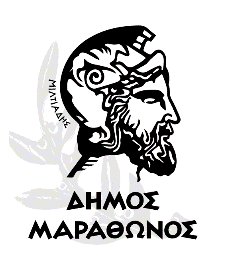 ΕΛΛΗΝΙΚΗ ΔΗΜΟΚΡΑΤΙΑΝΟΜΟΣ ΑΤΤΙΚΗΣΔΗΜΟΣ ΜΑΡΑΘΩΝΟΣΔ/ΝΣΗ ΤΕΧΝΙΚΩΝ ΥΠΗΡΕΣΙΩΝΤΜΗΜΑ ΣΥΓΚΟΙΝΩΝΙΑΚΩΝ & ΚΤΙΡΙΑΚΩΝ ΕΡΓΩΝΕΡΓΟ:χρηματοδοτηση :Προμήθεια ΕΙΔΙΚΟΥ ΕΞΟΠΛΙΣΜΟΥ ΓΙΑ ΤΗ ΛΕΙΤΟΥΡΓΙΑ Δομών κοινωνικής φροντίδας Δήμου ΜαραθώνοςΕυρωπαϊκό Ταμείο Περιφερειακής Ανάπτυξης, Επιχειρησιακό Πρόγραμμα “Αττική” 2014-2020στο πλαίσιο του Άξονα Προτεραιότητας "10 – Ανάπτυξη – Αναβάθμιση στοχευμένων κοινωνικών υποδομών και υποδομών υγείας" Φορέας:Φορέας:Δήμος ΜαραθώνοςΠροϋπολογισμός:Προϋπολογισμός:64.000,00  Ευρώ ΜΕ Φ.Π.Α.α/αΠεριγραφή Ειδών Περιγραφή Ειδών Περιγραφή Ειδών ΠοσότηταΜονάδαΤιμήα/αΟΜΑΔΑΣ ΑΟΜΑΔΑΣ ΑΟΜΑΔΑΣ ΑΠοσότηταΜονάδαΜονάδαςΣΥΝΟΛΟα/α«ΕΠΙΠΛΑ»«ΕΠΙΠΛΑ»«ΕΠΙΠΛΑ»ΠοσότηταΜονάδα(€)(€)α/α CPV : 39100000 CPV : 39100000 CPV : 39100000ΠοσότηταΜονάδα(χωρίς ΦΠΑ)Α1.ΒΙΒΛΙΟΘΗΚΗ ΑΝΑΛΟΓΙΟ ΔΑΠΕΔΟΥΒΙΒΛΙΟΘΗΚΗ ΑΝΑΛΟΓΙΟ ΔΑΠΕΔΟΥΒΙΒΛΙΟΘΗΚΗ ΑΝΑΛΟΓΙΟ ΔΑΠΕΔΟΥ1τεμάχιοA2.Σαλονάκι(γωνιά παραμυθιού)Σαλονάκι(γωνιά παραμυθιού)Σαλονάκι(γωνιά παραμυθιού)1τεμάχιοΑ3.Κουκλοθέατρο 100*50*140Κουκλοθέατρο 100*50*140Κουκλοθέατρο 100*50*1402τεμάχιοΑ4.Κουκλοθέατρο σπαστό 120*60*180Κουκλοθέατρο σπαστό 120*60*180Κουκλοθέατρο σπαστό 120*60*1801τεμάχιοΑ5.Παιχνιδοθήκη με 18 θέσειςΠαιχνιδοθήκη με 18 θέσειςΠαιχνιδοθήκη με 18 θέσεις1τεμάχιοΑ6.Παιχνιδοθήκη με 12 θέσειςΠαιχνιδοθήκη με 12 θέσειςΠαιχνιδοθήκη με 12 θέσεις2τεμάχιοΑ7.Καρεκλάκι χρωματιστό 6 τραβέρσεςΚαρεκλάκι χρωματιστό 6 τραβέρσεςΚαρεκλάκι χρωματιστό 6 τραβέρσες15τεμάχιοΑ8.Γωνιά Μίμησης ΚομμωτήριοΓωνιά Μίμησης ΚομμωτήριοΓωνιά Μίμησης Κομμωτήριο4τεμάχιοΑ9.Γωνιά Μίμησης ΚουζίναΓωνιά Μίμησης ΚουζίναΓωνιά Μίμησης Κουζίνα4τεμάχιοΑ10.Γωνιά Μίμησης βεστιάριοΓωνιά Μίμησης βεστιάριοΓωνιά Μίμησης βεστιάριο2τεμάχιοΑ11.Γωνιά Μίμησης ΜανάβικοΓωνιά Μίμησης ΜανάβικοΓωνιά Μίμησης Μανάβικο2τεμάχιοΑ12.Γωνιά Μίμησης Πάγκος ΜαραγκούΓωνιά Μίμησης Πάγκος ΜαραγκούΓωνιά Μίμησης Πάγκος Μαραγκού1τεμάχιοΑ13.Γωνιά Μίμησης Γωνιακή ΚουζίναΓωνιά Μίμησης Γωνιακή ΚουζίναΓωνιά Μίμησης Γωνιακή Κουζίνα1τεμάχιοΑ14.Πίνακας ΕργασιώνΠίνακας ΕργασιώνΠίνακας Εργασιών4τεμάχιοΑ15.Βιβλιοθήκη με συρτάρια και ντουλάπι χρωματιστάΒιβλιοθήκη με συρτάρια και ντουλάπι χρωματιστάΒιβλιοθήκη με συρτάρια και ντουλάπι χρωματιστά1τεμάχιοΑ16.Σαλονάκι γωνιά παραμυθιού μικρήΣαλονάκι γωνιά παραμυθιού μικρήΣαλονάκι γωνιά παραμυθιού μικρή2τεμάχιοΑ17.Συρταριέρα 25 θέσεωνΣυρταριέρα 25 θέσεωνΣυρταριέρα 25 θέσεων2τεμάχιοΑ18.Ραφιέρα για χαρτόνιαΡαφιέρα για χαρτόνιαΡαφιέρα για χαρτόνια2τεμάχιοΑ19.Συρταριέρα ΑποθήκευσηςΣυρταριέρα ΑποθήκευσηςΣυρταριέρα Αποθήκευσης1τεμάχιοΑ20.Ραφιέρα ΔαπέδουΡαφιέρα ΔαπέδουΡαφιέρα Δαπέδου1τεμάχιοΑ21.Πίνακας Μουσικών οργάνωνΠίνακας Μουσικών οργάνωνΠίνακας Μουσικών οργάνων2τεμάχιοΑ22. Καρέκλες εσωτερικού χώρου για ενήλικες Καρέκλες εσωτερικού χώρου για ενήλικες Καρέκλες εσωτερικού χώρου για ενήλικες 20τεμάχιοΑ23.Καρέκλες εξωτερικού χώρου για ενήλικες Καρέκλες εξωτερικού χώρου για ενήλικες Καρέκλες εξωτερικού χώρου για ενήλικες 200τεμάχιοΑ24.Τραπέζια εσωτερικού χώρου ξύλινα Τραπέζια εσωτερικού χώρου ξύλινα Τραπέζια εσωτερικού χώρου ξύλινα 10τεμάχιοΑ25.Τραπέζια Εξωτερικού χώρουΤραπέζια Εξωτερικού χώρουΤραπέζια Εξωτερικού χώρου20τεμάχιοΣΥΝΟΛΟΣΥΝΟΛΟΣΥΝΟΛΟΣΥΝΟΛΟΣΥΝΟΛΟΣΥΝΟΛΟΣΥΝΟΛΟΦ.Π.Α 24%Φ.Π.Α 24%Φ.Π.Α 24%Φ.Π.Α 24%Φ.Π.Α 24%Φ.Π.Α 24%Φ.Π.Α 24%ΓΕΝΙΚΟ ΣΥΝΟΛΟΓΕΝΙΚΟ ΣΥΝΟΛΟΓΕΝΙΚΟ ΣΥΝΟΛΟΓΕΝΙΚΟ ΣΥΝΟΛΟΓΕΝΙΚΟ ΣΥΝΟΛΟΓΕΝΙΚΟ ΣΥΝΟΛΟΓΕΝΙΚΟ ΣΥΝΟΛΟα/αΠεριγραφή Ειδών Περιγραφή Ειδών ΠοσότηταΠοσότηταΜονάδαΤιμήα/αΟΜΑΔΑΣ ΒΟΜΑΔΑΣ ΒΠοσότηταΠοσότηταΜονάδαΜονάδαςΣΥΝΟΛΟα/α«ΙΜΑΤΙΣΜΟΣ ΠΑΙΔΙΚΩΝ ΣΤΑΘΜΩΝ»«ΙΜΑΤΙΣΜΟΣ ΠΑΙΔΙΚΩΝ ΣΤΑΘΜΩΝ»ΠοσότηταΠοσότηταΜονάδα(€)(€)α/α CPV : 39510000 CPV : 39510000ΠοσότηταΠοσότηταΜονάδα(χωρίς ΦΠΑ)Β1.Σετ ΣεντόνιαΣετ Σεντόνια5050τεμάχιοΒ2.ΠαπλωματάκιαΠαπλωματάκια3030τεμάχιοΒ3.Πετσέτες Προσώπου και χεριών Πετσέτες Προσώπου και χεριών 100100τεμάχιοΒ4.Κουρτίνες Αιθουσών και Κουζίνας για Π.Σ. Νέας ΜάκρηςΚουρτίνες Αιθουσών και Κουζίνας για Π.Σ. Νέας Μάκρης11κατ' αποκοπήΒ5.Κουρτίνες Αίθουσας ΒΝ ΑμάλθειαΚουρτίνες Αίθουσας ΒΝ Αμάλθεια11κατ' αποκοπήΣΥΝΟΛΟΣΥΝΟΛΟΣΥΝΟΛΟΣΥΝΟΛΟΣΥΝΟΛΟΣΥΝΟΛΟΣΥΝΟΛΟΦ.Π.Α 24%Φ.Π.Α 24%Φ.Π.Α 24%Φ.Π.Α 24%Φ.Π.Α 24%Φ.Π.Α 24%Φ.Π.Α 24%ΓΕΝΙΚΟ ΣΥΝΟΛΟΓΕΝΙΚΟ ΣΥΝΟΛΟΓΕΝΙΚΟ ΣΥΝΟΛΟΓΕΝΙΚΟ ΣΥΝΟΛΟΓΕΝΙΚΟ ΣΥΝΟΛΟΓΕΝΙΚΟ ΣΥΝΟΛΟΓΕΝΙΚΟ ΣΥΝΟΛΟα/αΠεριγραφή Ειδών Περιγραφή Ειδών Περιγραφή Ειδών ΠοσότηταΜονάδαΤιμήα/αΟΜΑΔΑΣ ΓΟΜΑΔΑΣ ΓΟΜΑΔΑΣ ΓΠοσότηταΜονάδαΜονάδαςΣΥΝΟΛΟα/α«ΕΞΟΠΛΙΣΜΟΣ ΑΠΟΘΗΚΕΥΣΗΣ»«ΕΞΟΠΛΙΣΜΟΣ ΑΠΟΘΗΚΕΥΣΗΣ»«ΕΞΟΠΛΙΣΜΟΣ ΑΠΟΘΗΚΕΥΣΗΣ»ΠοσότηταΜονάδα(€)(€)α/α CPV : 39710000 CPV : 39710000 CPV : 39710000ΠοσότηταΜονάδα(χωρίς ΦΠΑ)Γ1.Ψυγείο 329lt  οικιακού τύπου για ΠΣ ΠΟΛΥΤΕΚΝΩΝΨυγείο 329lt  οικιακού τύπου για ΠΣ ΠΟΛΥΤΕΚΝΩΝΨυγείο 329lt  οικιακού τύπου για ΠΣ ΠΟΛΥΤΕΚΝΩΝ1τεμάχιοΓ2.Καταψύκτης (ΚΑΠΗ Νέας Μάκρης)Καταψύκτης (ΚΑΠΗ Νέας Μάκρης)Καταψύκτης (ΚΑΠΗ Νέας Μάκρης)1τεμάχιοΓ3.Ψυγείο 401lt οικιακού τύπου για ΠΣ Νέας ΜάκρηςΨυγείο 401lt οικιακού τύπου για ΠΣ Νέας ΜάκρηςΨυγείο 401lt οικιακού τύπου για ΠΣ Νέας Μάκρης1τεμάχιοΣΥΝΟΛΟΣΥΝΟΛΟΣΥΝΟΛΟΣΥΝΟΛΟΣΥΝΟΛΟΣΥΝΟΛΟΣΥΝΟΛΟΦ.Π.Α 24%Φ.Π.Α 24%Φ.Π.Α 24%Φ.Π.Α 24%Φ.Π.Α 24%Φ.Π.Α 24%Φ.Π.Α 24%ΓΕΝΙΚΟ ΣΥΝΟΛΟΓΕΝΙΚΟ ΣΥΝΟΛΟΓΕΝΙΚΟ ΣΥΝΟΛΟΓΕΝΙΚΟ ΣΥΝΟΛΟΓΕΝΙΚΟ ΣΥΝΟΛΟΓΕΝΙΚΟ ΣΥΝΟΛΟΓΕΝΙΚΟ ΣΥΝΟΛΟα/αΠεριγραφή Ειδών Περιγραφή Ειδών Περιγραφή Ειδών ΠοσότηταΜονάδαΤιμήα/αΟΜΑΔΑΣ ΔΟΜΑΔΑΣ ΔΟΜΑΔΑΣ ΔΠοσότηταΜονάδαΜονάδαςΣΥΝΟΛΟα/α«ΠΑΙΧΝΙΔΙΑ ΕΞΩΤΕΡΙΚΟΥ ΧΩΡΟΥ ΠΑΙΔΙΚΩΝ ΣΤΑΘΜΩΝ»«ΠΑΙΧΝΙΔΙΑ ΕΞΩΤΕΡΙΚΟΥ ΧΩΡΟΥ ΠΑΙΔΙΚΩΝ ΣΤΑΘΜΩΝ»«ΠΑΙΧΝΙΔΙΑ ΕΞΩΤΕΡΙΚΟΥ ΧΩΡΟΥ ΠΑΙΔΙΚΩΝ ΣΤΑΘΜΩΝ»ΠοσότηταΜονάδα(€)(€)α/α CPV : 37535200 CPV : 37535200 CPV : 37535200ΠοσότηταΜονάδα(χωρίς ΦΠΑ)Δ1.Ελατήριο σκυλάκιΕλατήριο σκυλάκιΕλατήριο σκυλάκι9τεμάχιοΔ2.Τσουλήθρα  ΝηπίωνΤσουλήθρα  ΝηπίωνΤσουλήθρα  Νηπίων3τεμάχιοΔ3.Παγκάκι 5 ξύλωνΠαγκάκι 5 ξύλωνΠαγκάκι 5 ξύλων6τεμάχιοΔ4.Σύνθετο Όργανο (ξύλινη Βάρκα)Σύνθετο Όργανο (ξύλινη Βάρκα)Σύνθετο Όργανο (ξύλινη Βάρκα)1τεμάχιοΔ5. Καθίσματα κούνιας νηπίωνΚαθίσματα κούνιας νηπίωνΚαθίσματα κούνιας νηπίων7τεμάχιοΔ6. Βάσεις Οργάνου Βάσεις Οργάνου Βάσεις Οργάνου 5τεμάχιοΔ7. Προστατευτικά ΣτρώματαΠροστατευτικά ΣτρώματαΠροστατευτικά Στρώματα4τεμάχιοΣΥΝΟΛΟΣΥΝΟΛΟΣΥΝΟΛΟΣΥΝΟΛΟΣΥΝΟΛΟΣΥΝΟΛΟΣΥΝΟΛΟΦ.Π.Α 24%Φ.Π.Α 24%Φ.Π.Α 24%Φ.Π.Α 24%Φ.Π.Α 24%Φ.Π.Α 24%Φ.Π.Α 24%ΓΕΝΙΚΟ ΣΥΝΟΛΟΓΕΝΙΚΟ ΣΥΝΟΛΟΓΕΝΙΚΟ ΣΥΝΟΛΟΓΕΝΙΚΟ ΣΥΝΟΛΟΓΕΝΙΚΟ ΣΥΝΟΛΟΓΕΝΙΚΟ ΣΥΝΟΛΟΓΕΝΙΚΟ ΣΥΝΟΛΟα/αΠεριγραφή Ειδών Περιγραφή Ειδών Περιγραφή Ειδών ΠοσότηταΜονάδαΤιμήα/αΟΜΑΔΑΣ ΕΟΜΑΔΑΣ ΕΟΜΑΔΑΣ ΕΠοσότηταΜονάδαΜονάδαςΣΥΝΟΛΟα/α"ΚΛΙΜΑΤΙΣΤΙΚΑ ΠΑΙΔΙΚΩΝ ΣΤΑΘΜΩΝ""ΚΛΙΜΑΤΙΣΤΙΚΑ ΠΑΙΔΙΚΩΝ ΣΤΑΘΜΩΝ""ΚΛΙΜΑΤΙΣΤΙΚΑ ΠΑΙΔΙΚΩΝ ΣΤΑΘΜΩΝ"ΠοσότηταΜονάδα(€)(€)α/α CPV : 42512000 CPV : 42512000 CPV : 42512000ΠοσότηταΜονάδα(χωρίς ΦΠΑ)Ε1.Κλιματιστικά 24.000 BTU  Κλιματιστικά 24.000 BTU  Κλιματιστικά 24.000 BTU  4τεμάχιοΕ2.Κλιματιστικά 9.000 BTU Κλιματιστικά 9.000 BTU Κλιματιστικά 9.000 BTU 1τεμάχιοΕ3.Κλιματιστικά 12.000 BTU Κλιματιστικά 12.000 BTU Κλιματιστικά 12.000 BTU 1τεμάχιοΣΥΝΟΛΟΣΥΝΟΛΟΣΥΝΟΛΟΣΥΝΟΛΟΣΥΝΟΛΟΣΥΝΟΛΟΣΥΝΟΛΟΦ.Π.Α 24%Φ.Π.Α 24%Φ.Π.Α 24%Φ.Π.Α 24%Φ.Π.Α 24%Φ.Π.Α 24%Φ.Π.Α 24%ΓΕΝΙΚΟ ΣΥΝΟΛΟΓΕΝΙΚΟ ΣΥΝΟΛΟΓΕΝΙΚΟ ΣΥΝΟΛΟΓΕΝΙΚΟ ΣΥΝΟΛΟΓΕΝΙΚΟ ΣΥΝΟΛΟΓΕΝΙΚΟ ΣΥΝΟΛΟΓΕΝΙΚΟ ΣΥΝΟΛΟα/αΠεριγραφή Ειδών Περιγραφή Ειδών Περιγραφή Ειδών ΠοσότηταΜονάδαΤιμήα/αΟΜΑΔΑΣ ΣΤΟΜΑΔΑΣ ΣΤΟΜΑΔΑΣ ΣΤΠοσότηταΜονάδαΜονάδαςΣΥΝΟΛΟα/αΕΞΟΠΛΙΣΜΟΣ ΕΣΤΙΑΣΗΣΕΞΟΠΛΙΣΜΟΣ ΕΣΤΙΑΣΗΣΕΞΟΠΛΙΣΜΟΣ ΕΣΤΙΑΣΗΣΠοσότηταΜονάδα(€)(€)α/α CPV : 39710000 CPV : 39710000 CPV : 39710000ΠοσότηταΜονάδα(χωρίς ΦΠΑ)ΣΤ1.Επαγγελματική ΚουζίναΕπαγγελματική ΚουζίναΕπαγγελματική Κουζίνα2τεμάχιοΣΤ2.Απορροφητήρας επαγγελματικόςΑπορροφητήρας επαγγελματικόςΑπορροφητήρας επαγγελματικός2τεμάχιοΣΥΝΟΛΟΣΥΝΟΛΟΣΥΝΟΛΟΣΥΝΟΛΟΣΥΝΟΛΟΣΥΝΟΛΟΣΥΝΟΛΟΦ.Π.Α 24%Φ.Π.Α 24%Φ.Π.Α 24%Φ.Π.Α 24%Φ.Π.Α 24%Φ.Π.Α 24%Φ.Π.Α 24%ΓΕΝΙΚΟ ΣΥΝΟΛΟΓΕΝΙΚΟ ΣΥΝΟΛΟΓΕΝΙΚΟ ΣΥΝΟΛΟΓΕΝΙΚΟ ΣΥΝΟΛΟΓΕΝΙΚΟ ΣΥΝΟΛΟΓΕΝΙΚΟ ΣΥΝΟΛΟΓΕΝΙΚΟ ΣΥΝΟΛΟα/αΠεριγραφή Ειδών Περιγραφή Ειδών Περιγραφή Ειδών ΠοσότηταΜονάδαΤιμήα/αΟΜΑΔΑΣ ΖΟΜΑΔΑΣ ΖΟΜΑΔΑΣ ΖΠοσότηταΜονάδαΜονάδαςΣΥΝΟΛΟα/α"ΔΙΑΜΟΡΦΩΣΗ ΒΕΛΤΙΩΣΗ ΧΩΡΩΝ ΥΓΙΕΙΝΗΣ""ΔΙΑΜΟΡΦΩΣΗ ΒΕΛΤΙΩΣΗ ΧΩΡΩΝ ΥΓΙΕΙΝΗΣ""ΔΙΑΜΟΡΦΩΣΗ ΒΕΛΤΙΩΣΗ ΧΩΡΩΝ ΥΓΙΕΙΝΗΣ"ΠοσότηταΜονάδα(€)(€)α/α CPV : 44410000 CPV : 44410000 CPV : 44410000ΠοσότηταΜονάδα(χωρίς ΦΠΑ)Ζ1.Νιπτήρες παιδικοίΝιπτήρες παιδικοίΝιπτήρες παιδικοί13τεμάχιοΖ2.Λεκανάκια WC Π.Σ. Λεκανάκια WC Π.Σ. Λεκανάκια WC Π.Σ. 8τεμάχιοΖ3.Ντουζιέρες Π.Σ. Ντουζιέρες Π.Σ. Ντουζιέρες Π.Σ. 4τεμάχιοΣΥΝΟΛΟΣΥΝΟΛΟΣΥΝΟΛΟΣΥΝΟΛΟΣΥΝΟΛΟΣΥΝΟΛΟΣΥΝΟΛΟΦ.Π.Α 24%Φ.Π.Α 24%Φ.Π.Α 24%Φ.Π.Α 24%Φ.Π.Α 24%Φ.Π.Α 24%Φ.Π.Α 24%ΓΕΝΙΚΟ ΣΥΝΟΛΟΓΕΝΙΚΟ ΣΥΝΟΛΟΓΕΝΙΚΟ ΣΥΝΟΛΟΓΕΝΙΚΟ ΣΥΝΟΛΟΓΕΝΙΚΟ ΣΥΝΟΛΟΓΕΝΙΚΟ ΣΥΝΟΛΟΓΕΝΙΚΟ ΣΥΝΟΛΟΣΥΝΟΛΙΚΟΣ ΠΡΟΫΠΟΛΟΓΙΣΜΟΣ ΧΩΡΙΣ ΦΠΑΣΥΝΟΛΙΚΟΣ ΠΡΟΫΠΟΛΟΓΙΣΜΟΣ ΧΩΡΙΣ ΦΠΑΣΥΝΟΛΙΚΟΣ ΠΡΟΫΠΟΛΟΓΙΣΜΟΣ ΧΩΡΙΣ ΦΠΑΣΥΝΟΛΙΚΟΣ ΠΡΟΫΠΟΛΟΓΙΣΜΟΣ ΧΩΡΙΣ ΦΠΑΣΥΝΟΛΙΚΟΣ ΠΡΟΫΠΟΛΟΓΙΣΜΟΣ ΧΩΡΙΣ ΦΠΑΣΥΝΟΛΙΚΟΣ ΠΡΟΫΠΟΛΟΓΙΣΜΟΣ ΧΩΡΙΣ ΦΠΑΣΥΝΟΛΙΚΟΣ ΠΡΟΫΠΟΛΟΓΙΣΜΟΣ ΧΩΡΙΣ ΦΠΑΦΠΑ 24%ΦΠΑ 24%ΦΠΑ 24%ΦΠΑ 24%ΦΠΑ 24%ΦΠΑ 24%ΦΠΑ 24%ΣΥΝΟΛΙΚΟΣ ΠΡΟΫΠΟΛΟΓΙΣΜΟΣ ΜΕ ΦΠΑΣΥΝΟΛΙΚΟΣ ΠΡΟΫΠΟΛΟΓΙΣΜΟΣ ΜΕ ΦΠΑΝέα Μάκρη ………………..Ο ΠροσφέρωνΕΛΛΗΝΙΚΗ ΔΗΜΟΚΡΑΤΙΑΝΟΜΟΣ ΑΤΤΙΚΗΣΔΗΜΟΣ ΜΑΡΑΘΩΝΟΣΔ/ΝΣΗ ΤΕΧΝΙΚΩΝ ΥΠΗΡΕΣΙΩΝΤΜΗΜΑ ΣΥΓΚΟΙΝΩΝΙΑΚΩΝ & ΚΤΙΡΙΑΚΩΝ ΕΡΓΩΝΕΡΓΟ:χρηματοδοτηση :Προμήθεια ΕΙΔΙΚΟΥ ΕΞΟΠΛΙΣΜΟΥ ΓΙΑ ΤΗ ΛΕΙΤΟΥΡΓΙΑ Δομών κοινωνικής φροντίδας Δήμου ΜαραθώνοςΕυρωπαϊκό Ταμείο Περιφερειακής Ανάπτυξης, Επιχειρησιακό Πρόγραμμα “Αττική” 2014-2020στο πλαίσιο του Άξονα Προτεραιότητας "10 – Ανάπτυξη – Αναβάθμιση στοχευμένων κοινωνικών υποδομών και υποδομών υγείας" Φορέας:Φορέας:Δήμος ΜαραθώνοςΠροϋπολογισμός:Προϋπολογισμός:64.000,00  Ευρώ ΜΕ Φ.Π.Α.Τύπος ΨύξηςFull No Frost Διαστάσεις σε cm (Υ x Π x Β)186 x 60 x 66Ενεργειακή ΚλάσηA++ Χωρητικότητα σε lt (Μικτή)329ΧρώμαInox Οθόνη Ενδείξεων Διαθέτει Χωρητικότητα σε lt (κατάψυξη)87Χωρητικότητα σε lt (συντήρηση) 215Ύψος σε (m)1.86 Πλάτος60 cm Ζώνη ΚλίματοςSN-T Ηλεκτρονικός Θερμοστάτης Διαθέτει Αριθμός Ραφιών (συντήρηση) 4 Μπουκαλοθήκη Στην πόρτα Μοτέρ1 Ετήσια Κατανάλωση Ενέργειας235 kWh Επίπεδο Θορύβου42 d b Δυνατότητα Αλλαγής Φοράς Πόρτας Υποστηρίζεται ΕπιπλέονMultiBox: διάφανο συρτάρι ιδανικό για την διατήρηση φρέσκων φρούτων και λαχανικών. Multi Air flow για ομοιόμορφη κατανομή της ψύξης. Air fresh filter. Εσωτερικός φωτισμός LedΒάρος σε K g62Εγγύηση Προμηθευτή 2 έτη Κατηγορία Μπαούλο Διαστάσεις σε cm (Υ x Π x Β)87.6 x 161.1 x 66.5Ενεργειακή ΚλάσηΑ+++ Μικτή Χωρητικότητα335 lt Οθόνη Ενδείξεων Δεν διαθέτει ΧρώμαΛευκό Δυνατότητα Ψύξης20 k g/24 h Αριθμός Καλαθιών 4 Αριθμός συρταριών Δε φέρει συρτάρια Ύψος σε (m)0.876 Πλάτος 161.1 cm Ειδοποίηση για Υψηλές Θερμοκρασίες Διαθέτει Διατήρηση Σταθερής Θερμοκρασίας σε Περίπτωση Διακοπής Ρεύματος Διαθέτει Ζώνη ΚλίματοςSN-N-ST-T Εσωτερικός Φωτισμός Διαθέτει Ενδείκνυται γιαΟικιακή χρήση Επίπεδο Θορύβου44 d b Ετήσια Κατανάλωση Ενέργειας150 kWh ΕπιπλέονΚλειδαριά, Αποχέτευση, Ρόδες για εύκολή μετακίνηση, Βαλβίδα εξισορρόπησης πίεσης για εύκολο άνοιγμαΒάρος σε K g64.36Εγγύηση Προμηθευτή 2 έτη Τύπος ΨύξηςFull No Frost Διαστάσεις σε cm (Υ x Π x Β)185 x 70 x 63Χωρητικότητα σε lt (Μικτή)401Ενεργειακή ΚλάσηA+ ΧρώμαInox Χωρητικότητα σε lt (συντήρηση) 291Χωρητικότητα σε lt (κατάψυξη)78Ύψος σε (m)1.85 Οθόνη Ενδείξεων Πλάτος70 cm Μοτέρ1 Ζώνη ΚλίματοςSN-T Ηλεκτρονικός Θερμοστάτης Διαθέτει Αριθμός Ραφιών (συντήρηση) 5 Μπουκαλοθήκη Σε ράφι Δυνατότητα Αλλαγής Φοράς Πόρτας Υποστηρίζεται Ετήσια Κατανάλωση Ενέργειας σε kWh359 kWh Μηχανισμός για ΠαγάκιαΔιαθέτει Ενδείκνυται γιαΟικιακή χρήση Επίπεδο Θορύβου43 db ΕπιπλέονΕσωτερικός φωτισμός LEDΒάρος σε Kg82Εγγύηση Προμηθευτή 2 έτη Τιμή ανά τεμ. ολογράφως………………………………………(…………………. Ευρώ)Δ2. Τσουλήθρα ΝηπίωνΣύνθεση οργάνου :1 ΣΚΑΛΑ ΓΙΑ ΠΑΤΑΡΙ ΥΨΟΥς 1050mm από πεύκη αρκτικού κύκλου1 ΠΑΤΑΡΙ 1000Χ1000mm σε υψοσ 1050mm από πλακά ζ θαλάσσης1 ΤΣΟΥΛΗΘΡΑ 2Μ για παταρι υψουσ 1050mm 4 βασεισ πακτωσης   ΥΛΙΚΑ ΚΑΤΑΣΚΕΥΗΣ :ΞΥΛΕΙΑ Χρησιμοποιείται σύνθετη τρικολλητή ξυλεία ειδικής επεξεργασίας(εγκάρσια στρώματα αντίθετης φοράς) ξυλεία  πεύκη Αρκτικού κύκλου. Η ξυλεία είναι υλοτομημένη σύμφωνα με το DIN 1052 που ικανοποιεί τις συνθήκες καταλληλότητας του DIN 4074 ( Ξυλεία με μεγάλη αντοχή σε φορτίσεις ) . Στάδιο ξήρανσης ( τελική υγρασία του ξύλου κατά DIN 52 183 : 8 – 12 % )  Αφαίρεση μη επιτρεπτών ρόζων και συρραφή κατά μήκος με οδοντωτή σφήνωση βάση DIN 68 140 . Συγκόλληση ξύλου με κόλλες PVA ( οξικό πολυβινύλιο ) και καταλύτη βασικό ισοκυάνιο με τα παρακάτω χαρακτηριστικά : Αντοχή δεσμών κόλλας DIN EN 204-D4Αντοχή σε υγρασία DIN 68 705 AW Αντοχή σε θερμότητα WATT 91 >7 N /mm2Αντοχή κάμψης κατά DIN 52 186 Αντοχή θλίψης κατά DIN 52 185 Αντοχή διάτμησης κατά DIN 52 187 ΠΛΑΚΑZ ΘΑΛΑΣΣΗΣΤα πλακάζ θαλάσσης είναι εμποτισμένα σε ειδικές κόλλες και ρινίσματα σιδήρου, με ανθεκτικό εξωτερικό φιλμ μεγάλης αντοχής ,είναι αντιολισθητικό και δοκιμασμένο σε αντίξοες καιρικές συνθήκες. 	Η ειδική σύνθεση του το καθιστά μοναδικό υλικό στην κατηγορία του γιατί αποτελείται από διάφορες στρώσεις πεπιεσμένης μοριοσανίδας  (ανάλογα το ολικό πάχος του)   t=1,5mm.   ΜΕΤΑΛΛΙΚΑ ΣΤΟΙΧΕΙΑΤα μεταλλικά στοιχεία που χρησιμοποιούνται για την κατασκευή (κοχλίες) είναι από μαλακό χάλυβα St-37 γαλβανισμένο.Οι διαστάσεις των επιμέρους μεταλλικών εξαρτημάτων είναι απόλυτα επαρκής για να δεχθούν τα φορτία για τα οποία έχουν μελετηθεί.Έχουν μεγάλη αντοχή στην διάβρωση και στις μεγάλες αλλαγές θερμοκρασίας.ΠΛΑΣΤΙΚΑ ΣΤΟΙΧΕΙΑ Τα πλαστικά εξαρτήματα που χρησιμοποιούνται στα όργανα παιδικής χαράς είναι κατασκευασμένα από πολυαμίδιο και πολυπροπυλένιο. Είναι ακίνδυνα για τα παιδιά, έχουν αντοχή στην υπεριώδη ακτινοβολία και είναι ανακυκλώσιμα.Χρησιμοποιούνται για την κάλυψη κοχλιών, δοκών, στις ενώσεις των σχοινιών και στους μηχανισμούς κίνησης.ΒΑΦΗ ΕΛΑΣΤΙΚΗ ΛΑΚΑ ΕΞΩΤΕΡΙΚΗΣ ΧΡΗΣΗΣ Ιδανικό υλικό βαφής εξωτερικών ξύλινων και μεταλλικών κατασκευών με εξαιρετική αντοχή στο νερό , ήλιο και τις απότομες αλλαγές θερμοκρασίας . Δημιουργεί μεγάλο πάχος χωρίς τρεξίματα και δεν κιτρινίζει λόγω της απουσίας φυσικής ρητίνης από την σύνθεση του Παράγεται με βάση ειδική ακρυλική διασπορά. Ασφαλές υλικό κατά ONORM S 2101/TA-ABFALL / BRD – 55503ΑΔΙΑΒΡΟΧΟ ΒΕΡΝΙΚΙ Ελαστικό βερνίκι με εξαιρετικά υψηλό ιξώδες Προσφέρει αδιάβροχη προστασία από την ηλιακή ακτινοβολία . Παράγεται από ενισχυμένη μορφή ακρυλικής διασποράς και ELEN-CAL Αβλαβές υλικό κατά ONORM S 155-DIN 53160 EN 71/3ΣΥΝΤΗΡΗΤΙΚΟ ΜΥΚΗΤΟΚΤΟΝΟ ΕΜΒΑΠΤΙΣΜΟΥ ΞΥΛΩΝ Ισχυρό μυκητοκτόνο συντήρησης ξύλων βαθέως εμβαπτισμού για την προστασία από μύκητες σαράκι θαμπώματα . Παράγεται από βιοκτόνο με χαμηλό ιξώδες σε αλκυδο / ακρυλική βάση . Άοσμο ασφαλές υλικό κατά ONORM B 3803/ DIN 68805.Το συγκεκριμένο όργανο πρέπει να φέρει πιστοποιητικό συμμόρφωσης από αναγνωρισμένο φορέα πιστοποίησης και πληροφοριακή πινακίδα με το  ΕΝ 1176 .Στην προσφορά θα περιλαμβάνεται η προμήθεια, μεταφορά και τοποθέτηση με όλα τα υλικά και μικροϋλικά που απαιτούνται προκειμένου να είναι ασφαλής η χρήση σύμφωνα με τις οδηγίες του κατασκευαστή Τιμή ανά τεμ. ολογράφως…………………………………….. (…………………. Ευρώ)  Δ3. Παγκάκι 5 ξύλων Τιμή ανά τεμ. ολογράφως………………………………………(…………………. Ευρώ)Δ2. Τσουλήθρα ΝηπίωνΣύνθεση οργάνου :1 ΣΚΑΛΑ ΓΙΑ ΠΑΤΑΡΙ ΥΨΟΥς 1050mm από πεύκη αρκτικού κύκλου1 ΠΑΤΑΡΙ 1000Χ1000mm σε υψοσ 1050mm από πλακά ζ θαλάσσης1 ΤΣΟΥΛΗΘΡΑ 2Μ για παταρι υψουσ 1050mm 4 βασεισ πακτωσης   ΥΛΙΚΑ ΚΑΤΑΣΚΕΥΗΣ :ΞΥΛΕΙΑ Χρησιμοποιείται σύνθετη τρικολλητή ξυλεία ειδικής επεξεργασίας(εγκάρσια στρώματα αντίθετης φοράς) ξυλεία  πεύκη Αρκτικού κύκλου. Η ξυλεία είναι υλοτομημένη σύμφωνα με το DIN 1052 που ικανοποιεί τις συνθήκες καταλληλότητας του DIN 4074 ( Ξυλεία με μεγάλη αντοχή σε φορτίσεις ) . Στάδιο ξήρανσης ( τελική υγρασία του ξύλου κατά DIN 52 183 : 8 – 12 % )  Αφαίρεση μη επιτρεπτών ρόζων και συρραφή κατά μήκος με οδοντωτή σφήνωση βάση DIN 68 140 . Συγκόλληση ξύλου με κόλλες PVA ( οξικό πολυβινύλιο ) και καταλύτη βασικό ισοκυάνιο με τα παρακάτω χαρακτηριστικά : Αντοχή δεσμών κόλλας DIN EN 204-D4Αντοχή σε υγρασία DIN 68 705 AW Αντοχή σε θερμότητα WATT 91 >7 N /mm2Αντοχή κάμψης κατά DIN 52 186 Αντοχή θλίψης κατά DIN 52 185 Αντοχή διάτμησης κατά DIN 52 187 ΠΛΑΚΑZ ΘΑΛΑΣΣΗΣΤα πλακάζ θαλάσσης είναι εμποτισμένα σε ειδικές κόλλες και ρινίσματα σιδήρου, με ανθεκτικό εξωτερικό φιλμ μεγάλης αντοχής ,είναι αντιολισθητικό και δοκιμασμένο σε αντίξοες καιρικές συνθήκες. 	Η ειδική σύνθεση του το καθιστά μοναδικό υλικό στην κατηγορία του γιατί αποτελείται από διάφορες στρώσεις πεπιεσμένης μοριοσανίδας  (ανάλογα το ολικό πάχος του)   t=1,5mm.   ΜΕΤΑΛΛΙΚΑ ΣΤΟΙΧΕΙΑΤα μεταλλικά στοιχεία που χρησιμοποιούνται για την κατασκευή (κοχλίες) είναι από μαλακό χάλυβα St-37 γαλβανισμένο.Οι διαστάσεις των επιμέρους μεταλλικών εξαρτημάτων είναι απόλυτα επαρκής για να δεχθούν τα φορτία για τα οποία έχουν μελετηθεί.Έχουν μεγάλη αντοχή στην διάβρωση και στις μεγάλες αλλαγές θερμοκρασίας.ΠΛΑΣΤΙΚΑ ΣΤΟΙΧΕΙΑ Τα πλαστικά εξαρτήματα που χρησιμοποιούνται στα όργανα παιδικής χαράς είναι κατασκευασμένα από πολυαμίδιο και πολυπροπυλένιο. Είναι ακίνδυνα για τα παιδιά, έχουν αντοχή στην υπεριώδη ακτινοβολία και είναι ανακυκλώσιμα.Χρησιμοποιούνται για την κάλυψη κοχλιών, δοκών, στις ενώσεις των σχοινιών και στους μηχανισμούς κίνησης.ΒΑΦΗ ΕΛΑΣΤΙΚΗ ΛΑΚΑ ΕΞΩΤΕΡΙΚΗΣ ΧΡΗΣΗΣ Ιδανικό υλικό βαφής εξωτερικών ξύλινων και μεταλλικών κατασκευών με εξαιρετική αντοχή στο νερό , ήλιο και τις απότομες αλλαγές θερμοκρασίας . Δημιουργεί μεγάλο πάχος χωρίς τρεξίματα και δεν κιτρινίζει λόγω της απουσίας φυσικής ρητίνης από την σύνθεση του Παράγεται με βάση ειδική ακρυλική διασπορά. Ασφαλές υλικό κατά ONORM S 2101/TA-ABFALL / BRD – 55503ΑΔΙΑΒΡΟΧΟ ΒΕΡΝΙΚΙ Ελαστικό βερνίκι με εξαιρετικά υψηλό ιξώδες Προσφέρει αδιάβροχη προστασία από την ηλιακή ακτινοβολία . Παράγεται από ενισχυμένη μορφή ακρυλικής διασποράς και ELEN-CAL Αβλαβές υλικό κατά ONORM S 155-DIN 53160 EN 71/3ΣΥΝΤΗΡΗΤΙΚΟ ΜΥΚΗΤΟΚΤΟΝΟ ΕΜΒΑΠΤΙΣΜΟΥ ΞΥΛΩΝ Ισχυρό μυκητοκτόνο συντήρησης ξύλων βαθέως εμβαπτισμού για την προστασία από μύκητες σαράκι θαμπώματα . Παράγεται από βιοκτόνο με χαμηλό ιξώδες σε αλκυδο / ακρυλική βάση . Άοσμο ασφαλές υλικό κατά ONORM B 3803/ DIN 68805.Το συγκεκριμένο όργανο πρέπει να φέρει πιστοποιητικό συμμόρφωσης από αναγνωρισμένο φορέα πιστοποίησης και πληροφοριακή πινακίδα με το  ΕΝ 1176 .Στην προσφορά θα περιλαμβάνεται η προμήθεια, μεταφορά και τοποθέτηση με όλα τα υλικά και μικροϋλικά που απαιτούνται προκειμένου να είναι ασφαλής η χρήση σύμφωνα με τις οδηγίες του κατασκευαστή Τιμή ανά τεμ. ολογράφως…………………………………….. (…………………. Ευρώ)  Δ3. Παγκάκι 5 ξύλων Τιμή ανά τεμ. ολογράφως………………………………………(…………………. Ευρώ)Δ2. Τσουλήθρα ΝηπίωνΣύνθεση οργάνου :1 ΣΚΑΛΑ ΓΙΑ ΠΑΤΑΡΙ ΥΨΟΥς 1050mm από πεύκη αρκτικού κύκλου1 ΠΑΤΑΡΙ 1000Χ1000mm σε υψοσ 1050mm από πλακά ζ θαλάσσης1 ΤΣΟΥΛΗΘΡΑ 2Μ για παταρι υψουσ 1050mm 4 βασεισ πακτωσης   ΥΛΙΚΑ ΚΑΤΑΣΚΕΥΗΣ :ΞΥΛΕΙΑ Χρησιμοποιείται σύνθετη τρικολλητή ξυλεία ειδικής επεξεργασίας(εγκάρσια στρώματα αντίθετης φοράς) ξυλεία  πεύκη Αρκτικού κύκλου. Η ξυλεία είναι υλοτομημένη σύμφωνα με το DIN 1052 που ικανοποιεί τις συνθήκες καταλληλότητας του DIN 4074 ( Ξυλεία με μεγάλη αντοχή σε φορτίσεις ) . Στάδιο ξήρανσης ( τελική υγρασία του ξύλου κατά DIN 52 183 : 8 – 12 % )  Αφαίρεση μη επιτρεπτών ρόζων και συρραφή κατά μήκος με οδοντωτή σφήνωση βάση DIN 68 140 . Συγκόλληση ξύλου με κόλλες PVA ( οξικό πολυβινύλιο ) και καταλύτη βασικό ισοκυάνιο με τα παρακάτω χαρακτηριστικά : Αντοχή δεσμών κόλλας DIN EN 204-D4Αντοχή σε υγρασία DIN 68 705 AW Αντοχή σε θερμότητα WATT 91 >7 N /mm2Αντοχή κάμψης κατά DIN 52 186 Αντοχή θλίψης κατά DIN 52 185 Αντοχή διάτμησης κατά DIN 52 187 ΠΛΑΚΑZ ΘΑΛΑΣΣΗΣΤα πλακάζ θαλάσσης είναι εμποτισμένα σε ειδικές κόλλες και ρινίσματα σιδήρου, με ανθεκτικό εξωτερικό φιλμ μεγάλης αντοχής ,είναι αντιολισθητικό και δοκιμασμένο σε αντίξοες καιρικές συνθήκες. 	Η ειδική σύνθεση του το καθιστά μοναδικό υλικό στην κατηγορία του γιατί αποτελείται από διάφορες στρώσεις πεπιεσμένης μοριοσανίδας  (ανάλογα το ολικό πάχος του)   t=1,5mm.   ΜΕΤΑΛΛΙΚΑ ΣΤΟΙΧΕΙΑΤα μεταλλικά στοιχεία που χρησιμοποιούνται για την κατασκευή (κοχλίες) είναι από μαλακό χάλυβα St-37 γαλβανισμένο.Οι διαστάσεις των επιμέρους μεταλλικών εξαρτημάτων είναι απόλυτα επαρκής για να δεχθούν τα φορτία για τα οποία έχουν μελετηθεί.Έχουν μεγάλη αντοχή στην διάβρωση και στις μεγάλες αλλαγές θερμοκρασίας.ΠΛΑΣΤΙΚΑ ΣΤΟΙΧΕΙΑ Τα πλαστικά εξαρτήματα που χρησιμοποιούνται στα όργανα παιδικής χαράς είναι κατασκευασμένα από πολυαμίδιο και πολυπροπυλένιο. Είναι ακίνδυνα για τα παιδιά, έχουν αντοχή στην υπεριώδη ακτινοβολία και είναι ανακυκλώσιμα.Χρησιμοποιούνται για την κάλυψη κοχλιών, δοκών, στις ενώσεις των σχοινιών και στους μηχανισμούς κίνησης.ΒΑΦΗ ΕΛΑΣΤΙΚΗ ΛΑΚΑ ΕΞΩΤΕΡΙΚΗΣ ΧΡΗΣΗΣ Ιδανικό υλικό βαφής εξωτερικών ξύλινων και μεταλλικών κατασκευών με εξαιρετική αντοχή στο νερό , ήλιο και τις απότομες αλλαγές θερμοκρασίας . Δημιουργεί μεγάλο πάχος χωρίς τρεξίματα και δεν κιτρινίζει λόγω της απουσίας φυσικής ρητίνης από την σύνθεση του Παράγεται με βάση ειδική ακρυλική διασπορά. Ασφαλές υλικό κατά ONORM S 2101/TA-ABFALL / BRD – 55503ΑΔΙΑΒΡΟΧΟ ΒΕΡΝΙΚΙ Ελαστικό βερνίκι με εξαιρετικά υψηλό ιξώδες Προσφέρει αδιάβροχη προστασία από την ηλιακή ακτινοβολία . Παράγεται από ενισχυμένη μορφή ακρυλικής διασποράς και ELEN-CAL Αβλαβές υλικό κατά ONORM S 155-DIN 53160 EN 71/3ΣΥΝΤΗΡΗΤΙΚΟ ΜΥΚΗΤΟΚΤΟΝΟ ΕΜΒΑΠΤΙΣΜΟΥ ΞΥΛΩΝ Ισχυρό μυκητοκτόνο συντήρησης ξύλων βαθέως εμβαπτισμού για την προστασία από μύκητες σαράκι θαμπώματα . Παράγεται από βιοκτόνο με χαμηλό ιξώδες σε αλκυδο / ακρυλική βάση . Άοσμο ασφαλές υλικό κατά ONORM B 3803/ DIN 68805.Το συγκεκριμένο όργανο πρέπει να φέρει πιστοποιητικό συμμόρφωσης από αναγνωρισμένο φορέα πιστοποίησης και πληροφοριακή πινακίδα με το  ΕΝ 1176 .Στην προσφορά θα περιλαμβάνεται η προμήθεια, μεταφορά και τοποθέτηση με όλα τα υλικά και μικροϋλικά που απαιτούνται προκειμένου να είναι ασφαλής η χρήση σύμφωνα με τις οδηγίες του κατασκευαστή Τιμή ανά τεμ. ολογράφως…………………………………….. (…………………. Ευρώ)  Δ3. Παγκάκι 5 ξύλων Τιμή ανά τεμ. ολογράφως………………………………………(…………………. Ευρώ)Δ2. Τσουλήθρα ΝηπίωνΣύνθεση οργάνου :1 ΣΚΑΛΑ ΓΙΑ ΠΑΤΑΡΙ ΥΨΟΥς 1050mm από πεύκη αρκτικού κύκλου1 ΠΑΤΑΡΙ 1000Χ1000mm σε υψοσ 1050mm από πλακά ζ θαλάσσης1 ΤΣΟΥΛΗΘΡΑ 2Μ για παταρι υψουσ 1050mm 4 βασεισ πακτωσης   ΥΛΙΚΑ ΚΑΤΑΣΚΕΥΗΣ :ΞΥΛΕΙΑ Χρησιμοποιείται σύνθετη τρικολλητή ξυλεία ειδικής επεξεργασίας(εγκάρσια στρώματα αντίθετης φοράς) ξυλεία  πεύκη Αρκτικού κύκλου. Η ξυλεία είναι υλοτομημένη σύμφωνα με το DIN 1052 που ικανοποιεί τις συνθήκες καταλληλότητας του DIN 4074 ( Ξυλεία με μεγάλη αντοχή σε φορτίσεις ) . Στάδιο ξήρανσης ( τελική υγρασία του ξύλου κατά DIN 52 183 : 8 – 12 % )  Αφαίρεση μη επιτρεπτών ρόζων και συρραφή κατά μήκος με οδοντωτή σφήνωση βάση DIN 68 140 . Συγκόλληση ξύλου με κόλλες PVA ( οξικό πολυβινύλιο ) και καταλύτη βασικό ισοκυάνιο με τα παρακάτω χαρακτηριστικά : Αντοχή δεσμών κόλλας DIN EN 204-D4Αντοχή σε υγρασία DIN 68 705 AW Αντοχή σε θερμότητα WATT 91 >7 N /mm2Αντοχή κάμψης κατά DIN 52 186 Αντοχή θλίψης κατά DIN 52 185 Αντοχή διάτμησης κατά DIN 52 187 ΠΛΑΚΑZ ΘΑΛΑΣΣΗΣΤα πλακάζ θαλάσσης είναι εμποτισμένα σε ειδικές κόλλες και ρινίσματα σιδήρου, με ανθεκτικό εξωτερικό φιλμ μεγάλης αντοχής ,είναι αντιολισθητικό και δοκιμασμένο σε αντίξοες καιρικές συνθήκες. 	Η ειδική σύνθεση του το καθιστά μοναδικό υλικό στην κατηγορία του γιατί αποτελείται από διάφορες στρώσεις πεπιεσμένης μοριοσανίδας  (ανάλογα το ολικό πάχος του)   t=1,5mm.   ΜΕΤΑΛΛΙΚΑ ΣΤΟΙΧΕΙΑΤα μεταλλικά στοιχεία που χρησιμοποιούνται για την κατασκευή (κοχλίες) είναι από μαλακό χάλυβα St-37 γαλβανισμένο.Οι διαστάσεις των επιμέρους μεταλλικών εξαρτημάτων είναι απόλυτα επαρκής για να δεχθούν τα φορτία για τα οποία έχουν μελετηθεί.Έχουν μεγάλη αντοχή στην διάβρωση και στις μεγάλες αλλαγές θερμοκρασίας.ΠΛΑΣΤΙΚΑ ΣΤΟΙΧΕΙΑ Τα πλαστικά εξαρτήματα που χρησιμοποιούνται στα όργανα παιδικής χαράς είναι κατασκευασμένα από πολυαμίδιο και πολυπροπυλένιο. Είναι ακίνδυνα για τα παιδιά, έχουν αντοχή στην υπεριώδη ακτινοβολία και είναι ανακυκλώσιμα.Χρησιμοποιούνται για την κάλυψη κοχλιών, δοκών, στις ενώσεις των σχοινιών και στους μηχανισμούς κίνησης.ΒΑΦΗ ΕΛΑΣΤΙΚΗ ΛΑΚΑ ΕΞΩΤΕΡΙΚΗΣ ΧΡΗΣΗΣ Ιδανικό υλικό βαφής εξωτερικών ξύλινων και μεταλλικών κατασκευών με εξαιρετική αντοχή στο νερό , ήλιο και τις απότομες αλλαγές θερμοκρασίας . Δημιουργεί μεγάλο πάχος χωρίς τρεξίματα και δεν κιτρινίζει λόγω της απουσίας φυσικής ρητίνης από την σύνθεση του Παράγεται με βάση ειδική ακρυλική διασπορά. Ασφαλές υλικό κατά ONORM S 2101/TA-ABFALL / BRD – 55503ΑΔΙΑΒΡΟΧΟ ΒΕΡΝΙΚΙ Ελαστικό βερνίκι με εξαιρετικά υψηλό ιξώδες Προσφέρει αδιάβροχη προστασία από την ηλιακή ακτινοβολία . Παράγεται από ενισχυμένη μορφή ακρυλικής διασποράς και ELEN-CAL Αβλαβές υλικό κατά ONORM S 155-DIN 53160 EN 71/3ΣΥΝΤΗΡΗΤΙΚΟ ΜΥΚΗΤΟΚΤΟΝΟ ΕΜΒΑΠΤΙΣΜΟΥ ΞΥΛΩΝ Ισχυρό μυκητοκτόνο συντήρησης ξύλων βαθέως εμβαπτισμού για την προστασία από μύκητες σαράκι θαμπώματα . Παράγεται από βιοκτόνο με χαμηλό ιξώδες σε αλκυδο / ακρυλική βάση . Άοσμο ασφαλές υλικό κατά ONORM B 3803/ DIN 68805.Το συγκεκριμένο όργανο πρέπει να φέρει πιστοποιητικό συμμόρφωσης από αναγνωρισμένο φορέα πιστοποίησης και πληροφοριακή πινακίδα με το  ΕΝ 1176 .Στην προσφορά θα περιλαμβάνεται η προμήθεια, μεταφορά και τοποθέτηση με όλα τα υλικά και μικροϋλικά που απαιτούνται προκειμένου να είναι ασφαλής η χρήση σύμφωνα με τις οδηγίες του κατασκευαστή Τιμή ανά τεμ. ολογράφως…………………………………….. (…………………. Ευρώ)  Δ3. Παγκάκι 5 ξύλων ΔΙΑΣΤΑΣΕΙΣ ΟΡΓΑΝΟΥΜΗΚΟΣ: 1580mmΠΛΑΤΟΣ : 630 mmΤύπος ΛειτουργίαςInverter Ονομαστική απόδοση (Btu/h)24.000 Ψυκτική απόδοση (Btu/h)6.141 - 24.225Θερμική απόδοση (Btu/h)5.118 - 29.000Ενεργειακή Κλάση ΨύξηςA+ Ενεργειακή Κλάση Θέρμανσης A+ Ενεργειακή Κλάση Θέρμανσης Θερμής ΖώνηςA++ Βαθμός ενεργειακής απόδοσης (SEER)5.6Βαθμός θερμικής απόδοσης (SCOP)4.0(μεσαία) - 4.9(θερμή)Ψυκτικό ΥγρόR410A Ιονιστής Δεν διαθέτει Αφύγρανση lt/h rΔιαθέτει Συνδεσιμότηταχωρίς Wi-Fi Ψυκτική Ισχύς7.1 kW Θερμική Ισχύς2.9 kW Κατανάλωση Ενέργειας σε kWh ετησίως (ψύξη)441Κατανάλωση Ενέργειας σε kWh ετησίως (θέρμανση)1854Συνιστάται για Χώρους έως m255 Επίπεδο Θορύβου σε d b (H/M/L) Εσωτερικής Μονάδας33Ηχητική Ισχύς Εσωτερικής Μονάδας (d b)65 Επίπεδο Θορύβου σε d b (H/M/L) Εξωτερικής Μονάδας55Ηχητική Ισχύς Εξωτερικής Μονάδας σε d b66Βάρος σε K g13.0(έσω) - 55(έξω)Διαστάσεις σε mm (Υ x Π x Β)305 x 923 x 250Διαστάσεις Εξωτερικής μονάδας σε mm (Υ x Π x Β)880 x 840 x 330Εγγύηση Προμηθευτή 3 έτη για τα ηλεκτρικά και μηχανικά μέρη και 7 έτη για τον συμπιεστή Τύπος ΛειτουργίαςInverter Ονομαστική απόδοση (Btu/h)9.000 Ψυκτική απόδοση (Btu/h)1.535 - 11.945Θερμική απόδοση (Btu/h)1.535 - 12.285Ενεργειακή Κλάση ΨύξηςΑ++ Ενεργειακή Κλάση Θέρμανσης A+ Ενεργειακή Κλάση Θέρμανσης Θερμής ΖώνηςA+++ Βαθμός ενεργειακής απόδοσης (SEER)6.8Βαθμός θερμικής απόδοσης (SCOP)4.0 / 5.1Ψυκτικό ΥγρόR32 Ιονιστής Διαθέτει Αφύγρανση lt/h r0.8 lt ΣυνδεσιμότηταWi-Fi Λειτουργία Follow me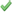 Ψυκτική Ισχύς2.7 kW Θερμική Ισχύς2.8 kW Κατανάλωση Ενέργειας σε kWh ετησίως (ψύξη)139Κατανάλωση Ενέργειας σε kWh ετησίως (θέρμανση)910/769 (M.Ζ./Θ.Ζ)Συνιστάται για Χώρους έως m215 Επίπεδο Θορύβου σε d b (H/M/L) Εσωτερικής Μονάδας41/37/35/32/29/26/24Ηχητική Ισχύς Εσωτερικής Μονάδας (d b)55 Επίπεδο Θορύβου σε d b (H/M/L) Εξωτερικής Μονάδας50Ηχητική Ισχύς Εξωτερικής Μονάδας σε d b59Βάρος σε K g9 / 27.5Διαστάσεις σε mm (Υ x Π x Β)275 x 790 x 200Διαστάσεις Εξωτερικής μονάδας σε mm (Υ x Π x Β)540 x 776 x 320Εγγύηση Προμηθευτή 2 έτη για τα ηλεκτρικά και μηχανικά μέρη και 5 έτη για τον συμπιεστή Τύπος ΛειτουργίαςInverter Ονομαστική απόδοση (Btu/h)12.000 Ψυκτική απόδοση (Btu/h)4.400-13.600Θερμική απόδοση (Btu/h)4.400-16.400Ενεργειακή Κλάση ΨύξηςΑ++ Ενεργειακή Κλάση Θέρμανσης Α++ Ενεργειακή Κλάση Θέρμανσης Θερμής ΖώνηςA+++ Βαθμός ενεργειακής απόδοσης (SEER)6.42Βαθμός θερμικής απόδοσης (SCOP)5.60Βαθμός ενεργειακής απόδοσης (EER)3.43Βαθμός θερμικής απόδοσης (COP)4.02Ψυκτικό ΥγρόR410A Ιονιστής Δεν διαθέτει Αφύγρανση lt/h rΔιαθέτει ΣυνδεσιμότηταWi-Fi Λειτουργία Follow me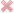 Ψυκτική Ισχύς3.5 kW Θερμική Ισχύς4.0 kW Κατανάλωση Ενέργειας σε kWh ετησίως (ψύξη)191Κατανάλωση Ενέργειας σε kWh ετησίως (θέρμανση)340Συνιστάται για Χώρους έως m225 Επίπεδο Θορύβου σε d b (H/M/L) Εσωτερικής Μονάδας43/27/20Ηχητική Ισχύς Εσωτερικής Μονάδας (d b)58 Επίπεδο Θορύβου σε d b (H/M/L) Εξωτερικής Μονάδας46Ηχητική Ισχύς Εξωτερικής Μονάδας σε d b60Βάρος σε K g9/26Διαστάσεις σε mm (Υ x Π x Β)286 x 770 x 225Διαστάσεις Εξωτερικής μονάδας σε mm (Υ x Π x Β)550 x 658 x 275Εγγύηση Προμηθευτή 3 έτη Η προσφορά θα περιλαμβάνει την προμήθεια, μεταφορά και τοποθέτηση σε όποια κοινωνική δομή υποδειχθεί από το ΝΠΔΔ ΤΕΤΡΆΠΟΛΙΣ του Δήμου Μαραθώνος. Θα περιλαμβάνεται η δαπάνη όλων των υλικών και μικρούλικών και της απαιτούμενης εργασίας για την πλήρη και ασφαλή εγκατάσταση και λειτουργία του σύμφωνα με τις οδηγίες του κατασκευαστή και την ισχύ της εγγύησης.Τιμή ανά τεμ. ολογράφως……………………………………………………………….. (…………………. Ευρώ)  ΟΜΑΔΑ ΣΤ.  Εξοπλισμός Εστίασης Παιδικών ΣταθμώνΣτ1. Επαγγελματική ΚουζίναΕπαγγελματική κουζίνα ηλεκτρική.  Κατασκευή ανοξείδωτη με μεγάλη αντοχή για συνεχή χρήση. Ηλεκτρική κουζίνα με 4 εστίες 30 x 30 cm. Συρτάρι περισυλλογής και φούρνο με ράφι στη μέση. Οι τεχνικές απαιτήσεις που πρέπει να πληροί η συσκευή  είναι οι ακόλουθες:ΔΙΑΣΤΑΣΕΙΣ:80Χ86Χ86cm
ΔΙΑΣΤΑΣΕΙΣ ΦΟΥΡΝΟΥ:2Χ54X68X13cm
ΙΣΧΥΣ ΦΟΥΡΝΟΥ: 6.5 kw
ΣΥΝΟΛΙΚΗ ΙΣΧΥΣ: 17.6kw
ΔΙΑΣΤΑΣΕΙΣ ΕΣΤΙΩΝ: 4Χ(30Χ30)cm.
ΤΥΠΟΣ ΣΥΝΔΕΣΗΣ: 3-ΦΑΣΙΚΗΘα φέρει πιστοποίηση CE.Η προσφορά θα περιλαμβάνει την προμήθεια, μεταφορά και τοποθέτηση σε όποια κοινωνική δομή υποδειχθεί από το ΝΠΔΔ ΤΕΤΡΆΠΟΛΙΣ του Δήμου Μαραθώνος. Θα περιλαμβάνεται η δαπάνη όλων των υλικών και μικρούλικών και της απαιτούμενης εργασίας για την πλήρη και ασφαλή εγκατάσταση και λειτουργία του σύμφωνα με τις οδηγίες του κατασκευαστή και την ισχύ της εγγύησης.Τιμή ανά τεμ. ολογράφως……………………………………………………………….. (…………………. Ευρώ) Στ2. Επαγγελματικός ΑπορροφητήραςΟι τεχνικές απαιτήσεις που πρέπει να πληροί η συσκευή  είναι οι ακόλουθες:Τεχνικά χαρακτηριστικά ♦ΡΥΘΜΙΣΗ: Στα 230V, 1400 rpm με REB - 5000W. Στα 400V ρύθμιση με REB - 5 Θέσεων ή με INVERTER Κατασκευή κελύφους και φτερωτής από ανοξείδωτο χάλυβα ειδικού τύπου μεγάλης αντοχής.
♦Αναρρόφηση από την μια πλευρά
♦Φτερωτή ανοξείδωτη με αραιά πτερύγια τύπου κουταλοειδή.
♦Κατάλληλος για απαγωγή οξειδωτικών αερίων και για τοποθέτηση σε διαβρωτική εκρηκτική ατμόσφαιρα, για ψησταριές, εστιατόρια, ξενοδοχεία και λοιπούς χώρους εστίασης καθώς επίσης και για βιοτεχνικούς χώρους.   Δυνατότητα τοποθέτησης σε ηχομονωτικό κιβώτιο. Θα φέρει πιστοποίηση CE.Η προσφορά θα περιλαμβάνει την προμήθεια, μεταφορά και τοποθέτηση σε όποια κοινωνική δομή υποδειχθεί από το ΝΠΔΔ ΤΕΤΡΆΠΟΛΙΣ του Δήμου Μαραθώνος. Θα περιλαμβάνεται η δαπάνη όλων των υλικών και μικρούλικών και της απαιτούμενης εργασίας για την πλήρη και ασφαλή εγκατάσταση και λειτουργία του σύμφωνα με τις οδηγίες του κατασκευαστή και την ισχύ της εγγύησης.Τιμή ανά τεμ. ολογράφως……………………………………………………………….. (…………………. Ευρώ) ΟΜΑΔΑ Ζ.   ΔΙΑΜΟΡΦΩΣΗ ΒΕΛΤΙΩΣΗ ΧΩΡΩΝ ΥΓΙΕΙΝΗΣΖ1. Νιπτήρες παιδικοίΝιπτήρας κρεμαστός  πορσελάνης  ειδικής  επίστρωσης,. ·         Διαστάσεων 38x31x16,5 cm.·         Πορσελάνη NANO-SELF CLEANING (Αυτοκαθαριζόμενο)·         Κατάλληλος για παιδικούς σταθμούς, σχολεία και οικείες·Η προσφορά θα περιλαμβάνει την προμήθεια, μεταφορά και τοποθέτηση σε όποια κοινωνική δομή υποδειχθεί από το ΝΠΔΔ ΤΕΤΡΆΠΟΛΙΣ του Δήμου Μαραθώνος. Θα περιλαμβάνεται η δαπάνη όλων των υλικών και μικρούλικών και της απαιτούμενης εργασίας για την πλήρη και ασφαλή εγκατάσταση και λειτουργία του σύμφωνα με τις οδηγίες του κατασκευαστή και την ισχύ της εγγύησης . Θα φέρει σήμανση CE.  Τιμή ανά τεμ. ολογράφως……………………………………………………………….. (…………………. Ευρώ)  Ζ2. Λεκανάκια WC Π.Σ. Λεκανάκι χαμηλής πίεσης, παιδικό για WC Παιδικών Σταθμών , από πορσελάνη , με κάλυμμα soft close, καζανάκι και μηχανισμό. Διαστάσεις: 56x32 cmΗ προσφορά θα περιλαμβάνει την προμήθεια, μεταφορά και τοποθέτηση σε όποια κοινωνική δομή υποδειχθεί από το ΝΠΔΔ ΤΕΤΡΆΠΟΛΙΣ του Δήμου Μαραθώνος. Θα περιλαμβάνεται η δαπάνη όλων των υλικών και μικρούλικών και της απαιτούμενης εργασίας για την πλήρη και ασφαλή εγκατάσταση και λειτουργία του σύμφωνα με τις οδηγίες του κατασκευαστή και την ισχύ της εγγύησης . Θα φέρει σήμανση CE.  Τιμή ανά τεμ. ολογράφως……………………………………………………………….. (…………………. Ευρώ) Ζ3. Ντουζιέρες Π.Σ.  Ντουζιέρα πορσελάνης για Π.Σ. με τα παρακάτω τεχνικά χαρακτηριστικά:Ενδεικτικές Διαστάσεις: 72x72x9cmΥψηλής ποιότητας υαλώδης πορσελάνηΘα  συμπεριλαμβάνεται βαλβίδα σιφονιούΕξαιρετικά υψηλής ποιότητας αντιολισθητική επιφάνειαΗ προσφορά θα περιλαμβάνει την προμήθεια, μεταφορά και τοποθέτηση σε όποια κοινωνική δομή υποδειχθεί από το ΝΠΔΔ ΤΕΤΡΆΠΟΛΙΣ του Δήμου Μαραθώνος. Θα περιλαμβάνεται η δαπάνη όλων των υλικών και μικρούλικών και της απαιτούμενης εργασίας για την πλήρη και ασφαλή εγκατάσταση με τα δίκτυα και λειτουργία του σύμφωνα με τις οδηγίες του κατασκευαστή και την ισχύ της εγγύησης . Θα φέρει σήμανση CE.  Τιμή ανά τεμ. ολογράφως……………………………………………………………….. (…………………. Ευρώ) Νέα Μάκρη ………………..Ο Προσφέρων